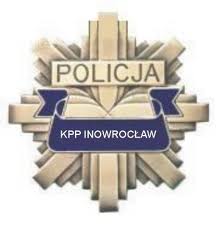 Sprawozdanie roczne z działalnościKomendanta Powiatowego Policji 
w Inowrocławiu wraz z informacją o stanie bezpieczeństwa i porządku publicznegow Powiecie Inowrocławskimw 2022 rokuInowrocław 2023Sprawozdanie rocznez działalności Komendanta Powiatowego Policji 
w Inowrocławiu wraz z informacją o stanie bezpieczeństwa 
i porządku publicznego 
w Powiecie Inowrocławskim w 2022 rokuStan etatowy Komendy Powiatowej Policji w Inowrocławiu wynosi:322 etaty policyjne dla realizacji czynności w zakresie zapobiegania 
i ścigania przestępczości,53,25 etaty pracownicze, w tym 30 w korpusie służby cywilnej – 
dla realizacji funkcji wspomagającej.Na koniec 2022 roku komenda nie posiadała żadnych wakatów na stanowiskach policyjnych. Na stanowiskach w służbie cywilnej był jeden wakat. Natomiast  w przypadku pozostałych pracowników - 0,25 wakatu. W skład Komendy Powiatowej Policji w Inowrocławiu wchodzi 5 jednostek terenowych, tzn. 4 Komisariaty Policji w: Kruszwicy, Gniewkowie, Janikowie i Pakości oraz 1 Posterunek Policji w Złotnikach Kujawskich.Na podstawie Priorytetów Komendanta Głównego Policji oraz Strategii Wojewódzkiej Policji Kujawsko-Pomorskiej, w 2022 roku realizowany był przez Komendę Powiatową Policji w Inowrocławiu „Powiatowy program zapobiegania przestępczości oraz ochrony bezpieczeństwa obywateli porządku publicznego na lata 2021-2025”. Do podstawowych                                    celów tego programu należy zaliczyć podejmowanie m.in. następujących działań na rzecz:stałego ograniczania przestępczości;minimalizowania liczby zagrożeń;podniesienia świadomości mieszkańców w zakresie zagrożeń;zwiększania poczucia bezpieczeństwa mieszkańców;rozpowszechniania wiedzy na temat dobrych praktyk w życiu codziennym;budowania wizerunku i wzrostu zaufania do służb i instytucji odpowiedzialnych za bezpieczeństwo;wzrostu poczucia bezpieczeństwa obywateli w powiecie inowrocławskim w miejscach publicznych oraz w miejscu zamieszkania;poprawy bezpieczeństwa w ruchu drogowym;przeciwdziałania przestępczości, demoralizacji, patologii, uzależnieniom wśród dzieci i młodzieży; 	upowszechniania wiedzy z zakresu udzielania pomocy przedmedycznej.Dokonując, na przełomie lat 2021/2022 planowania pracy lokalnej policji jako najważniejsze przyjęto na 2022 rok priorytety i zadania identyczne ze stanowiskiem Komendy Głównej Policji:zwiększenie efektywności działań Policji na rzecz wzmocnienia współpracy ze społeczeństwem;podniesienie skuteczności działań Policji w identyfikacji i zwalczaniu największych współczesnych zagrożeń, w tym cyberprzestępczości;wzrost skuteczności działań Policji w zwalczaniu przestępczości najbardziej uciążliwej społecznie;działania Policji ukierunkowanej na poprawę bezpieczeństwa w ruchu drogowym;optymalizacja działań Policji na rzecz zapewnienia bezpieczeństwa imprez masowych;podniesienie jakości i efektywności pracy Policji poprzez sukcesywne podwyższenie kompetencji zawodowych funkcjonariuszy i pracowników Policji;doskonalenie jakości zadań realizowanych przez policjantów 
i pracowników Policji poprzez zapewnienie optymalnych warunków pełnienia służby/pracy.I.  Zapobieganie i zwalczanie przestępczościNa terenie powiatu inowrocławskiego w 2022 roku w porównaniu 
do roku 2021 odnotowano spadek liczby wszczętych ogółem śledztw 
i dochodzeń. Prezentuje to poniższy wykres:Porównując rok 2022 z 2021, tendencja spadkowa dotyczyła wszczętych postępowań przestępstw o charakterze kryminalnym:Liczba wszczętych postępowań przygotowawczych w poszczególnych kategoriach przestępczości kryminalnej, na terenie Powiatu Inowrocławskiego w 2022 roku w porównaniu z poprzednimi okresami przedstawia się następująco:W zakresie liczby stwierdzonych przestępstw w 2022 roku odnotowano więcej przestępstw niż w roku 2021:W zakresie zwalczania narkomanii, w 2022 roku na terenie Powiatu Inowrocławskiego wszczęto 156 postępowań, tj. o 30 mniej niż w 2021 roku, stwierdzając 197 przestępstw narkotykowych (w 2021 – 220).W ramach ścigania przestępczości gospodarczej w 2022 roku wszczęto mniej postępowań niż w 2021, czyli 551 w porównaniu do 607. W ich toku stwierdzono 762 przestępstw (w 2021 – 550).W ramach ścigania przestępczości korupcyjnej w 2022 roku na terenie powiatu wszczęto 8 spraw (w 2021 – 6), w których stwierdzono 
3 przestępstwa o charakterze korupcyjnym (w 2021 - 33).	W postępowaniach było łącznie 1337 podejrzanych.Zwalczanie  narkomaniiBezpośrednim zwalczaniem i ściganiem przestępczości narkotykowej 
w Komendzie Powiatowej Policji w Inowrocławiu zajmuje się zespół policjantów w Wydziale do walki z Przestępczością przeciwko Życiu i Zdrowiu. Wykrywalność przestępstw narkotykowych w 2022 roku wyniosła 97,46%.	Liczbę stwierdzonych przestępstw narkotykowych w latach 2019-2022 obrazuje wykres:Liczba osób podejrzanych o przestępstwa z ustawy o przeciwdziałaniu narkomanii:Efektywność zwalczania przestępczości 
– na terenie Powiatu InowrocławskiegoEfektywność zwalczania przestępczości 
– na terenie miasta i gminy  Inowrocław* dane statystyczne z terenu miasta i gminy Inowrocław2022* w związku z dokonanymi od 2022 roku zmianami w systemach analitycznych, 
nie ma opcji wyszukiwania postępowań wszczętych po miejscu popełnienia przestępstwa, 
na terenie gmin, gdzie nie ma jednostek organizacyjnych Policji.Efektywność zwalczania przestępczości 
– na terenie miasta i gminy KruszwicaEfektywność zwalczania przestępczości – na terenie miasta i gminy GniewkowoEfektywność zwalczania przestępczości – na terenie miasta i gminy JanikowoEfektywność zwalczania przestępczości – na terenie miasta i gminy PakośćEfektywność zwalczania przestępczości   - na terenie gminy  Złotniki KujawskieEfektywność zwalczania przestępczości– na terenie gminy Rojewo2022* w związku z dokonanymi od 2022 roku zmianami w systemach analitycznych, 
nie ma opcji wyszukiwania postępowań wszczętych po miejscu popełnienia przestępstwa, 
na terenie gmin, gdzie nie ma jednostek organizacyjnych Policji.Efektywność zwalczania przestępczości– na terenie gminy Dąbrowa Biskupia2022* w związku z dokonanymi od 2022 roku zmianami w systemach analitycznych, 
nie ma opcji wyszukiwania postępowań wszczętych po miejscu popełnienia przestępstwa, 
na terenie gmin, gdzie nie ma jednostek organizacyjnych Policji.II. Bezpieczeństwo w ruchu drogowym, według danych 
z dnia 05.01.2023r.              W 2022 roku na terenie działania KPP w Inowrocławiu zaistniało 1887 zdarzeń drogowych (w 2021 – 2149), z czego 1773 to kolizje drogowe (w 2021 – 2064), a 114 to wypadki drogowe (w 2021 – 85). W zdarzeniach tych 143 osoby doznały obrażeń ciała (w 2021 – 103), a 5 poniosło śmierć (w 2021 – 7).Powyższe wykazuje, że w 2022 roku odnotowano spadek łącznej liczby zdarzeń drogowych o 262.Geografia wypadków drogowych w powiecie na terenie poszczególnych gmin                   w  2022 roku przedstawia się następująco:  * W roku 2020 wykazywano 10 ofiar śmiertelnych. Po uzyskaniu opinii biegłego w 2021 roku dokonana została korekta w policyjnym systemie SEWIK liczby ofiar wypadków drogowych w 2020 na 9. Zgon osoby nie miał związku ze zdarzeniem drogowym. Zagrożenie wypadkami drogowymiW 2021 roku największe zagrożenie wypadkami drogowymi odnotowano na terenie miasta i gminy Inowrocław, gdzie zaistniało 48,24% wszystkich 
tego rodzaju zdarzeń. Według dni tygodnia rozkład wszystkich wypadków drogowych  w powiecie przedstawia się następująco: Powyższe zestawienie daje podstawy do stwierdzenia, że najbardziej zagrożonym wypadkami drogowymi dniem tygodnia był piątek.W 2022r. do większości wypadków drogowych dochodziło w obszarze zabudowanym – 67, co stanowi 58,77% wszystkich wypadków. Należy zwrócić uwagę na przyczyny zaistnienia wypadków:Do wypadków tych doszło z następujących przyczyn: nieustąpienie pierwszeństwa przejazdu - 31 wypadków, niedostosowanie prędkości 
do warunków ruchu - 22 wypadki, nieustąpienie pierwszeństwa  pieszemu na przejściu dla pieszych - 10 wypadków, niezachowanie bezpiecznej odległości między pojazdami  - 11, nieprawidłowe wyprzedzanie – 2, nieprawidłowe skręcanie – 8, nieprawidłowe cofanie – 4, gwałtowne hamowanie – 1, nieprawidłowe omijanie – 2, niestosowanie się do sygnalizacji świetlnej – 2, nieustąpienie pierwszeństwa pieszemu w innych okolicznościach – 2, omijanie pojazdu przed przejściem dla pieszych – 1. Z winy pieszego doszło do 5 wypadków drogowych. Przyczynami ich było: pieszy leżał lub stał na jezdni – 2, pieszy nieostrożne wszedł na jezdnię przed jadącym pojazdem – 2, pieszy przekraczał jednię w miejscu niedozwolonym– 1.Przeprowadzona analiza daje podstawy do wytypowania miejsc najbardziej zagrożonych pod względem wypadków drogowych na terenie Powiatu Inowrocławskiego. Dochodziło do nich w następujących miejscach:na terenie miasta Inowrocławia odnotowano 43 wypadki drogowe, 2)	na terenie gminy Inowrocław odnotowano 20 wypadków drogowych, 2 osoby zginęły,3)	na terenie Kruszwicy odnotowano 6 wypadków drogowych, 4)	na terenie gminy Kruszwica odnotowano 7 wypadków drogowych, 1 osoba zginęła, 5)	na terenie Pakości odnotowano 4 wypadki drogowe, 6)	na terenie gminy Pakość odnotowano 7 wypadków drogowych, 7)	na terenie Gniewkowa odnotowano 3 wypadki drogowe, 8)	na terenie gminy Gniewkowo odnotowano 4 wypadki drogowe, 
2 osoby zginęły,9)	na terenie gminy Złotniki Kujawskie odnotowano 6 wypadków drogowych, 10)	na terenie Janikowa odnotowano 2 wypadki drogowe, 11)	na terenie gminy Janikowo odnotowano 4 wypadki drogowe, 12)	na terenie gminy Dąbrowa Biskupia odnotowano 5 wypadków drogowych,13)	na terenie gminy Rojewo odnotowano 3 wypadki drogowe.Biorąc pod uwagę kwalifikację prawną zdarzeń drogowych sytuacja przedstawia się następująco:	Biorąc pod uwagę najcięższe zdarzenia drogowe (177 § 1 i 2 kk) nastąpił wzrost o 3 wypadki tj. o 7,89% w porównaniu do 2021r. Zdarzenia kwalifikowane jako czyn z art. 86 § 1a kw dotyczył aż 54 zdarzeń co stanowiło 47,37% wszystkich zdarzeń drogowych w 2022 r.Rozkład ilościowy kolizji drogowych na terenie poszczególnych jednostekPowiatu Inowrocławskiego przedstawia się następująco:Powyższe zestawienie daje podstawy do stwierdzenia, że największe zagrożenie kolizjami drogowymi tak jak w latach poprzednich występuje                na terenie miasta i gminy Inowrocław, gdyż 60,68% tych zdarzeń zaistniało           na tym terenie. Podobnie sytuacja wyglądała w ubiegłym roku.W zakresie rozkładu wystąpienia kolizji drogowych na terenie 
KPP w Inowrocław, według dnia tygodnia, problematyka ta przedstawia się następująco:Według tego zestawienia należy uznać, że najbardziej zagrożonymi dniami tygodnia w analizowanym okresie czasu jest poniedziałek i piątek. 
W 2022r. do większości kolizji dochodziło w obszarze zabudowanym – 1288.Do miejsc najbardziej zagrożonych zdarzeniami drogowymi 
(kolizjami i wypadkami) należy zaliczyć następujące ulice miasta Inowrocławia:- ul. Wojska Polskiego	- 108,- ul. Poznańska 		- 94,                      - ul. Niepodległości    	- 53,- ul. Dworcowa		- 40,              - ul. Jacewska		- 25,     - ul. Laubitza   		- 20,- ul. Św. Ducha		- 40,- ul. Staszica       	- 18,                             - ul. Ratuszowa 		- 19,            - ul. Toruńska        	- 31,   - ul. Łokietka 		- 9,- ul. Szosa Bydgoska 	- 7.	              III.  Działalność prewencyjna PolicjiPrzeciwdziałając przestępczości oraz w celu zapewnienia ładu 
i porządku publicznego w 2022 roku funkcjonariusze Komendy Powiatowej Policji w Inowrocławiu na terenie Powiatu Inowrocławskiego: nałożyli łącznie 20 136 mandatów (w 2021r. – 23 627 MK), 
źródło: RM - Rejestr Mandatów, PUE- Portal Usług Elektronicznych,do Sądu w Inowrocławiu skierowali 2 182 wniosków o ukaranie (w 2021 – 2174), źródło: ERSOW - Elektroniczny Rejestr Spraw o Wykroczenia,ogółem przeprowadzili interwencji 16 179 (w 2021r. – 17 334), 
źródło SWD- System Wspomagania Dowodzenia.W analizowanym okresie policjanci kontynuowali też współpracę 
ze Strażą Miejską, Służbą Ochrony Kolei, Żandarmerią Wojskową i na podstawie Planu Współdziałania Policji Województwa Kujawsko-Pomorskiego - z Państwową Strażą Rybacką Województwa Kujawsko–Pomorskiego. Służby odbywały się na wodach i terenach przywodnych. Celem patroli było zapobieganie i zwalczanie nielegalnego połowu ryb. Do działań wykorzystywany był sprzęt będący na wyposażeniu służb. Policja podejmowała także działania z Państwową Strażą Pożarną, Nadgoplańskim Wodnym Ochotniczym Pogotowiem Ratunkowym w Kruszwicy, Ochotniczą Strażą Pożarną i Strażą Łowiecką. Łącznie wspólnych służb odbyło się 55. W czasie działań wylegitymowanych zostało 140 osób, 46 pouczonych, 13 osób ukarano mandatami karnymi za popełnienie 10 wykroczeń. 1. Zwalczanie alkoholizmuZ osobami nieletnimi, które zostały ujawnione pod wpływem alkoholu oraz ich rodzicami, policjanci prowadzili rozmowy profilaktyczne na temat szkodliwości spożywania alkoholu. Przedstawiano im także konsekwencje wynikające z naruszania przepisów ustawy o wychowaniu w trzeźwości                            i przeciwdziałaniu alkoholizmowi. Podczas spotkań w szkołach, polegających na pogadankach również z uczniami był poruszany ten temat. 2. Przeciwdziałanie przemocy w rodzinieZagadnienie zostało przeanalizowane poniżej, w ramach działań  Krajowego Programu Przeciwdziałania Przemocy w Rodzinie.3. Przynależność do  subkultur młodzieżowych	Funkcjonariusze Zespołu Operacyjno-Rozpoznawczego Wydziału
d/w z Przestępczością przeciwko Życiu i Zdrowiu Komendy Powiatowej Policji
w Inowrocławiu w ramach prowadzonego rozpoznania na podległym terenie,
na bieżąco monitorowali środowisko przestępcze pod kątem ujawniania wszelkich działań niezgodnych z obowiązującym porządkiem prawnym, 
w tym szeroko rozumianej patologii i subkultur. Tak jak w roku 2021, podobnie i w 2022 na terenie Powiatu Inowrocławskiego utrzymuje się tendencja funkcjonowania nieformalnych 
Fan Clubów klubów piłkarskich:  • Zawisza Bydgoszcz (FC Inowrocław, FC Janikowo, FC Kruszwica), gdzie osoby z terenu podległego Komendzie Powiatowej Policji w Inowrocławiu uczestniczą w dopingowaniu drużyny Zawiszy Bydgoszcz. Wyjazdy organizowane są często spontanicznie, nie są cykliczne.	• FC Kujawy (Lech Poznań). Sympatycy Lecha Poznań uczestniczą                       w dopingowaniu swojej drużyny, na mecze przeważnie udają się prywatnymi środkami transportu, bądź komunikacją publiczną.• FC Elana Toruń - na terenie Gniewkowa funkcjonuje nieformalny Fan Club drużyny Elana Toruń.  Nieformalne FC skupiają najbardziej zagorzałych kibiców drużyn.
W dopingowaniu uczestniczą także inne osoby, które nie utożsamiają
się z żadnym z FC – na mecze udają się indywidualnie. Narodowcy - w ramach wykonywanych czynności prowadzone jest także rozpoznanie pod kątem środowisk skrajnych i narodowościowych. Systematycznie w czasie obchodów rocznic narodowych, upamiętniających wybuchy powstań i innych zrywów niepodległościowych. Ruchy te utożsamiają się z prawicą. Na podległym terenie ze strony tych osób nie dochodziło do zakłócenia ładu i porządku publicznego.Rasizm - na podległym terenie w omawianym okresie czasu nie odnotowano przypadków zachowania typowo rasistowskiego. Nie prowadzono w tym przedmiocie  postępowań przygotowawczych.  Squat - w toku prowadzonych czynności rozpoznawczych nie uzyskano wiedzy na temat występowania tego zjawiska na podległym terenie. 4. BezdomnośćFunkcjonariusze Komendy Powiatowej Policji w Inowrocławiu prowadzili bieżącą współpracę z Miejskim Ośrodkiem Pomocy Społeczne w Inowrocławiu
i Gminnymi Ośrodkami Pomocy Społecznej. Wspólne spotkania dotyczyły między innymi omówienia skali problemu bezdomności na terenie powiatu                    i rodzajów możliwych działań pomocowych. Policjanci, mając wiedzę                               o miejscach gromadzenia się osób bezdomnych, docierali tam i kierowali ich do schronisk oraz innych placówek, gdzie mogli zostać otoczeni opieką. Wzmożone działania w tym zakresie prowadzone są  szczególnie 
w okresie zimowym. Dzielnicowi kontrolowali także tereny ogrodów działkowych i dworców PKP. Poprzez lokalne media informowano mieszkańców                                  o podejmowanych działaniach, celem pozyskania aktualnych informacji                         o osobach bezdomnych oraz uwrażliwienia społeczeństwa na problemy osób zagrożonych wychłodzeniem. 5. Charakterystyka przestępczości nieletnichW 2022 roku kontynuowane były działania mające na celu ujawnianie czynów karalnych popełnianych przez nieletnich. W Powiecie Inowrocławskim zanotowano 11 czynów karalnych będących przestępstwami popełnionymi przez 17 nieletnich (2021 - 57 czynów).Udział przestępczości nieletnich w Powiecie Inowrocławskim 
w stosunku do ogólnej liczby przestępstw w 2022 roku wyniósł 0,39% i był mniejszy niż w 2021r. Porównanie liczby stwierdzonych czynów karalnych w latach 2021                     i 2022 w poszczególnych kategoriach przestępczości przedstawia się następująco:Udział przestępczości nieletnich w 2022 roku w Powiecie Inowrocławskim w poszczególnych kategoriach przestępstw kształtował się następująco:W 2022 roku policjanci realizowali w dalszym ciągu działania 
o charakterze profilaktyki społecznej. Poniższa tabela przedstawia działania wobec nieletnich popełniających czyny karalne, wykazujących przejawy demoralizacji, zaniedbanych opiekuńczo i wychowawczo (źródło: SESPOL – System Elektronicznej Sprawozdawczości w Policji).  6. Realizacja zadań wynikających z programów profilaktycznychKrajowy Program Przeciwdziałania Przemocy w Rodzinie
	Stosowanie przemocy w rodzinie ma negatywny wpływ na jej członków,
co niekorzystnie odbija się na jej funkcjonowaniu. Zaburzone zostają prawidłowe relacje w rodzinie, sprawca i ofiara wzajemnie się obwiniają. Przemoc w rodzinie poniża jednostkę, narusza jej prawa, także powoduje obrażenia fizyczne. Przez zachowania przemocowe ich sprawca dąży 
do przejęcia kontroli nad swoimi bliskimi i utrzymania w stosunku do nich władzy. Odgrywa istotną rolę w etiologii nieprzystosowania społecznego dzieci. Dzieci żyjące w pełnych przemocy domach cierpią z powodu strachu i poczucia winy. 	W 2022 roku na terenie Powiatu Inowrocławskiego wszczęte zostały 
93 postępowania przygotowawcze z artykułu 207 k.k. dot. psychicznego 
i fizycznego znęcania się. Zakończono 103 sprawy, stwierdzono 48 przestępstw. Wszczęto 209 postępowań z art. 209 k.k. – przeciwko osobom uporczywie uchylającym się od wykonywania obowiązku opieki przez niełożenie 
na utrzymanie osoby najbliższej i narażenie jej na niemożność zaspokojenia podstawowych potrzeb życiowych, zakończono 222 sprawy, stwierdzono 
98 przestępstw. W roku 2022 założono 178 tzw. „Niebieskich Kart” 
(tj. dokumentów związanych z realizacją procedury objęcia rodziny przez policję zainteresowaniem z uwagi na występujące negatywne objawy 
i zależności patologiczne pomiędzy członkami rodziny). W ramach prowadzonego rozpoznania osobowego, dzielnicowi ujawniali rodziny, 
w których dochodziło do przemocy. Osobom dotkniętym przemocą funkcjonariusze przekazywali do wiadomości właściwe foldery zawierające adresy oraz telefony instytucji niosących pomoc na terenie powiatu 
i kraju. W celu przeciwdziałania przemocy w rodzinach i zjawiskom patologicznym policjanci na terenie Powiatu Inowrocławskiego na bieżąco współpracowali z instytucjami i podmiotami zewnętrznymi, takimi jak: Terenowy Komitet Ochrony Praw Dziecka, Sąd Rodzinny i Nieletnich, Powiatowe Centrum Pomocy Rodzinie, Kuratorzy sądowi, Ośrodek Interwencji Kryzysowej, Ośrodek Profilaktyki i Rozwiązywania Problemów Uzależnień, Ośrodki Pomocy Społecznej oraz Ośrodki Wspierania Dziecka i Rodziny, Szpital Wielospecjalistyczny w Inowrocławiu.  	Ponadto problem przemocy systematycznie omawiany był 
na posiedzeniach zespołu interdyscyplinarnego, w którego skład wchodzą wyznaczeni funkcjonariusze policji. Były również podejmowane działania 
o charakterze represyjnym. Polegały one izolowaniu sprawcy przemocy od osób pokrzywdzonych.  	 W lutym 2022r. policjanci w ramach „Tygodnia Pomocy Ofiarom Przestępstw” zorganizowali dyżury, gdzie można było zadzwonić lub zgłosić się osobiście. W KPP Inowrocław wyznaczono również wspólne dyżury 
z pracownikami socjalnymi inowrocławskiego MOPS-u.  Komenda Powiatowa Policji w Inowrocławiu i Terenowy Komitet Ochrony Praw Dziecka w Inowrocławiu przygotowali spot: „Reaguj na przemoc  
w rodzinie”, który skłaniał do refleksji, gdy mowa o przemocy w rodzinie.  Ponadto w ramach projektu „NASZ GŁOS – JESTEM, KOCHAM, UFAM, CZUJĘ” realizowanego przez Galerię Solną, Ośrodek Interwencji Kryzysowej przy Powiatowym Centrum Pomocy Rodzinie i Komendę Powiatową Policji w Inowrocławiu, w czerwcu w inowrocławskiej galerii miał miejsce finałowy happening. Na temat pomocy młodym ludziom wypowiedzieli się organizatorzy oraz przedstawiciele Wydziału Bezpieczeństwa i Zarządzania Kryzysowego z Kujawsko-Pomorskiego Urzędu Wojewódzkiego w Bydgoszczy. Uczestnicy wydarzenia, w tym młodzież, mieli okazję powiedzieć dorosłym 
z czym zmagają się, co czują, o czym myślą, co ich boli. Również o tym, 
jak pandemia zmieniła ich życie. W czasie projektu powstał wernisaż zdjęć, film, list do dorosłych i prace plastyczne  w konkursie pod tym samy tytułem „NASZ GŁOS – JESTEM, KOCHAM, UFAM, CZUJĘ”. Finał konkursu miał miejsce w dniu 7 czerwca. Komisja  wybrała 12 laureatów w kategorii szkół podstawowych oraz ponadpodstawowych.   	  Także w czerwcu w ramach powyższej kampanii policjanci z terenu Powiatu Inowrocławskiego wzięli udział w konferencji zorganizowanej 
w inowrocławskim Teatrze Miejskim. Ponadto na temat powyższego zagadnienia w 2022 r. odbyły się szkolenia wewnętrzne prowadzone przez policyjnego koordynatora Niebieskiej Karty oraz policjantów.	Rządowy Program Ograniczania Przestępczości i Aspołecznych Zachowań „Razem Bezpieczniej”Policjanci i dzieci w trosce o Babcie i Dziadków - Konkurs telefoniczny z okazji Dnia Babci i Dziadka spotkał się z zainteresowaniem dzieci. One właśnie troszcząc się o swoich dziadków postanowiły zachęcić ich do noszenia odblasków. Inowrocławskie policjantki promujące działania profilaktyczne zaproponowały dla dzieci konkurs telefoniczny pod tytułem „Babciu, Dziadku bądź dla mnie odblaskowy”. Dzieci, które zadzwoniły 
na wskazany numer i rozmawiały z policjantką miały za zadanie opowiedzieć, co oprócz życzeń z okazji Dnia Babci i Dziadka powiedzą swoim Kochanym Dziadkom. Dokładnie chodziło o tematykę bezpieczeństwa w ruchu drogowym i zachęcenie babci i dziadka do korzystania z elementów odblaskowych. Dzieci wykazały się dużą wiedzą na temat zasadności noszenia odblasków. Dlatego zwycięzcy otrzymali od policjantek upominkowe paczki, które ufundował Powiat Inowrocławski.Służby na spotkaniu w Chełmcach z klubem seniora - seniorzy zrzeszeni w klubach nie tylko spędzają miło wolny czas. Uczą się też pożytecznych i przydatnych rzeczy. Tak było gdy do Chełmc zawitała policjantka i wopr-owcy. Mówiła o zasadach bezpieczeństwa w ruchu drogowym, również w zakresie funkcjonującego nowego taryfikatora 
i poszczególnych wykroczeń. Nie brakowało omówienia zdarzeń związanych 
z oszustwami różnymi metodami oraz tego, by do domów nie wpuszczać nieznanych osób. WOPR edukował seniorów w zakresie  pierwszej pomocy przedmedycznej. To ważne, by wymieniać się wiedzą i uczyć o niesieniu pomocy. Seniorzy otrzymali kamizelki odblaskowe zakupione jeszcze w 2021 roku przez Powiat Inowrocławski.Wzmacniając seniorów w zakresie wiedzy o bezpieczeństwie - Policjanci spotykają się z seniorami po to, by przekazywać im bieżące informacje o realnych i potencjalnych zagrożeniach oraz uczyć bezpiecznych zasadach. Wszystko to ma na celu troskę o tą grupę społeczną, by nie stawała się ofiarą przestępstw. Dlatego policjanci z kruszwickiego komisariatu wzięli udział w cyklu spotkań z seniorami na terenie gminy. Przeszkolili 
w zakresie bezpieczeństwa blisko stu seniorów. Przekazali wiedzę i praktyczne umiejętności ułatwiające bezpieczne funkcjonowanie we współczesnym społeczeństwie. Przy okazji wizyt w klubach seniora i świetlicach wiejskich 
nie mogli pominąć tematyki: oszustw różnymi metodami, w tym w internecie, zachowań, które przeciwdziałają kradzieżom, ochrony danych osobowych 
i dokumentów, przemocy domowej. Spotkania odbyły się także w ramach projektu „Aktywnie przeciw przemocy w rodzinie wobec seniorów z Gminy Kruszwica”.Policjantki w „Bursztynowym Seniorze” - Na zaproszenie kierownictwa placówki „Bursztynowy Senior” utworzonej na rzecz wsparcia właśnie seniorów odpowiedziały policjantki zajmujące się profilaktyką społeczną. Dom powstał dzięki projektowi Wojewódzkiego Związku Kółek 
i Organizacji Rolniczych w Bydgoszczy z Powiatem Inowrocławskim. Podczas spotkania z bywalcami domu policjantki omówiły zagadnienia ważne 
dla bezpieczeństwa seniorów. Poruszone tematy dotyczyły: ruchu drogowego (prawidłowego przekraczania jezdni, znaczenia poszczególnych znaków drogowych, elementów odblaskowych, obowiązujących przepisów jazdy na rowerze), metod działania oszustów „na wnuczka, policjanta”, kradzieży 
(na targowiskach, bazarach, w środkach komunikacji miejskiej), wizyt 
w mieszkaniach (domokrążców oferujących do sprzedaży różne towary, by pod byle pretekstem wejść do mieszkania, osób podszywających się pod pracowników różnych instytucji), przemocy domowej. Policjantki zaprezentowały edukacyjne materiały filmowe przygotowane przez Komendę Wojewódzką Policji w Bydgoszczy o przeciwdziałaniu oszustwom 
oraz Komendę Powiatową Policji w Inowrocławiu o reagowaniu na przemoc 
w rodzinach. Spotkaniu towarzyszyła wymiana poglądów, opinii oraz spostrzeżeń na temat równych sytuacji związanych z ogólnym bezpieczeństwem seniorów.Senior chce wiedzieć, więc się edukuje - Współczesny senior lubi się zrzeszać i spotykać, by uczestniczyć w zajęciach edukacyjnych. Policjantki wzięły udział w spotkaniu ze Związkiem Żołnierzy Wojska Polskiego Kołem 
nr 7 w Inowrocławiu przy 56. Bazie Lotniczej. Dyskusja dotyczyła omówienia zdarzeń, których ofiarami są seniorzy. Za przykład policjantki wskazały sytuacje polegające na wizytach w mieszkaniach osób podających się 
za pracowników rożnych firm. Ci pod byle pretekstem próbują wchodzić 
do mieszkań, by je okraść lub też nakłonić ludzi do podpisanie umów 
na rzekomo super towary, czy usługi. Fakt jest taki, że oszukują w ten sposób mieszkańców i naciągają często na duże kwoty pieniędzy. W taki sposób działają oszuści. Podczas spotkania nie brakowało sposobów i metod przestępczych jakimi posługują się oszuści. Mowa była o oszustwach 
„na wnuczka, policjantka, funkcjonariusza CBŚP”. Policjantki posłużyły się 
w tym celu filmem przygotowanym przez Komendę Wojewódzką Policji 
w Bydgoszczy. Dyskusja dotyczyła także przepisów ruch drogowego, zmian 
w regulacjach na temat pieszych, konsekwencjach dla kierowców przekraczających prędkość, czy nietrzeźwych rowerzystów oraz kierujących pojazdami po alkoholu. Wymiana informacji dopełniła wizytę."Za pan brat" z seniorami - Policjanci spotykają się ze starszymi osobami, bo to edukacja o zagrożeniach i ważna wymiana informacji między pokoleniami. To także integracja oraz przekonywanie, że służby są po to, 
by pomagać. Policjanci rozmawiali z seniorami na temat poruszania się 
po drogach, obowiązujących przepisach i zagrożeniach, jakie powodują kierowcy oraz piesi. Nie brakowało dyskusji o domokrążcach i kradzieżach, 
a także ostrzeżeń przed oszustwami różnymi metodami. Funkcjonariusze omówili również jakie zadania realizuje w swoim rejonie dzielnicowy i o tym jak się z nim kontaktować. Zwieńczeniem spotkania było wręczenie uczestnikom materiałów odblaskowych, które przekazał dla seniorów między innymi miejscowy samorząd.Senior bezpieczny na drodze - Grupa seniorów uczestniczyła 
w treningu doskonalenia techniki jazdy, udzielania pierwszej pomocy 
i znajomości bieżących przepisów. Inicjatywę, która miała na celu wsparcie seniorów jako uczestników ruchu drogowego zorganizowała inowrocławska policja oraz zaprzyjaźnione instytucje: WORD Oddział Terenowy 
w Inowrocławiu, Medyczno-Społeczne Centrum Kształcenia Zawodowego 
i Ustawicznego w Inowrocławiu, Powiat Inowrocławski oraz Wydział Bezpieczeństwa i Zarządzania Kryzysowego Kujawsko-Pomorskiego Urzędu Wojewódzkiego w Bydgoszczy. Inicjatywa odbyła się na terenie WORD Oddział Terenowy w Inowrocławiu i była dedykowana przedstawicielom grupy 
„Senior 60 PLUS”. Do inicjatywy zgłosiło się ośmiu uczestników na telefoniczne hasło "Bezpiecznie na drogach”. Organizatorzy przygotowali dla kierowców wiele atrakcji. Najpierw odbyło się ogłoszenie wyników konkursu plastycznego 
pod tytułem: ”Bezpieczny pieszy. Umiem nieść pomoc poszkodowanym 
i rannym. Wiem do czego służy numer alarmowy 112”. Główną laureatką konkursu została uczennica SP 11 w Inowrocławiu. Następnie Kierownik WORD-u wraz z instruktorami jazdy zaproponował seniorom test wiedzy 
z obowiązujących przepisów ruchu drogowego, który został sprawdzony 
i omówiony. Potem uczestnicy rozpoczęli spotkanie z policjantami, 
gdzie Naczelnik WRD z Inowrocławia rozmawiali z nimi o przepisach ruchu drogowego, odpowiedzialności za wykroczenia drogowe i działaniach policji, 
w tym profilaktycznych. Była też mowa o Krajowej Mapie Zagrożeń Bezpieczeństwa. Przedstawiciele „Medyka” przy swoim stanowisku edukowali seniorów na temat pierwszej pomocy przedmedycznej, opatrywania urazów, 
z wykorzystaniem specjalnego zestawu do pozoracji ran. Prowadzący 
to szkolenie posiadali fantom, sztuczne rany i urazy oraz materiały opatrunkowe, które ułatwiały ćwiczenia. Wydział Bezpieczeństwa 
i Zarządzania Kryzysowego Kujawsko-Pomorskiego Urzędu Wojewódzkiego 
w Bydgoszczy reprezentowało dwoje przedstawicieli. Tutaj seniorzy mieli okazję poznać zasady korzystania z numeru alarmowego 112, dowiedzieć się o przykładach fałszywych zgłoszeń i konsekwencji za nie. Instruktorzy 
z WORD-u przeprowadzili część praktyczną. Uczestnicy jeździli samochodami WORD-u na placu manewrowym. Szkolenie zakończyło się podsumowaniem, ale też upominkami dla uczestników.Pomagajmy seniorom wiedzieć - Wymiana informacji o poczuciu bezpieczeństwa była celem spotkania policjantki z inowrocławskimi seniorami. Bywalcy Domu Dziennego Pobytu największe zagrożenie widzą ze strony kierowców. Spotkanie odbyło się w Inowrocławiu w „Życzliwej Przystani” 
z cyklu „Senior bezpieczny, bo senior wie”. Policjantka rozmawiała z bywalcami domu o tym, co oznacza dla nich własne bezpieczeństwo. Dlatego pogadanka wiązała się z omówieniem zasad poruszania się po drogach. Seniorzy najbardziej obawiają się nieprawidłowych reakcji ze strony kierujących pojazdami. Policjantka przypomniała seniorom podstawowe przepisy przekraczania jezdni podkreślając, że pieszy nie ma bezwzględnego pierwszeństwa przed pojazdem. Oznacza to, że on również musi zatrzymać się i rozejrzeć przed pasami. Rozmowa dotyczyła również cyklistów i jeżdżących hulajnogami. Przy okazji spotkania nie mogło oczywiście zabraknąć informacji o pilnowaniu swojego mienia, gdy idziemy na zakupy. Mowa tu o trzymaniu torebki i saszetki na widoku, niezabieraniu do sklepów całej emerytury 
lub renty oraz nienoszenia w torebce numeru PIN do konta. Wizyta byłą również okazją do przypomnienia o metodach działania oszustów, 
w kontekście oszustw „na wnuczka i policjanta”, bo te co jakiś czas pojawiają się na terenie Powiatu Inowrocławskiego.Policja i ZUS wspólnie w ramach kampanii informacyjno-edukacyjnej „Bezpiecznie, zdrowo, bezgotówkowo” - Kampania była adresowana do seniorów. Trzeba ich bowiem edukować i wspierać, zwłaszcza w sytuacjach zmian dotyczących przepisów, nowości technicznych 
i dostępności w zakresie wiedzy o bezpieczeństwie, ale nie tylko. Dlatego Komenda Powiatowa Policji w Inowrocławiu wraz z Zakładem Ubezpieczeń Społecznych w Inowrocławiu przeprowadziły kolejne działania w ramach profilaktyki społecznej. W Młodzieżowym Domu Kultury w Inowrocławiu w tym celu zgromadzili się seniorzy z inowrocławskiego Koła Emerytów, Rencistów 
i Inwalidów Piast nr 2. W części policyjnej przedstawicielki Komendy Powiatowej Policji w Inowrocławiu wciągnęły seniorów w dyskusję na temat poczucia bezpieczeństwa w ruchu drogowym. Nie brakowało tu przypomnienia 
o zasadach poruszania się pieszych, rowerzystów i kierowców. Wspólna wymiana poglądów pozwoliła szeroko spojrzeć na odpowiedzialne zachowanie na drodze  wszystkich uczestników ruchu. Podczas spotkania nie mogło również zabraknąć informacji o bezpieczeństwie podczas robienia zakupów, posługiwaniu się kartą do bankomatu, czy zasadach ograniczonego zaufania co do nieznanych osób, które przychodzą do mieszkań. Policjantki przekazały również seniorom informacje i sposoby, jak uniknąć oszustw metodami 
na wnuczka, czy policjanta. Zaprezentowały także działanie Krajowej Mapy Zagrożeń Bezpieczeństwa, które każdy senior mógł poznać korzystając na sali ze swojego telefonu. Przedstawicielki ZUS zaprezentowały ofertę dotyczącą (PUE ZUS) Platformy Usług Elektronicznych ZUS. To narzędzie, które ułatwia dostęp do usług świadczonych przez Zakład Ubezpieczeń Społecznych. Platforma ta umożliwia generowanie i przesyłanie drogą elektroniczną dokumentów zgłoszeniowych i rozliczeniowych oraz różnego typu pism 
i wniosków. Tą drogą można również umówić się na wizytę w ZUS-ie. Na koniec spotkania seniorzy mogli wyposażyć się w ulotki tematyczne przygotowane przez Policję i ZUS. Był też czas na indywidualne pytania do prowadzących spotkanie.Seniorzy nagrodzeni za rozwiązanie quizu o bezpieczeństwie - Policja i Zakład Ubezpieczeń Społecznych w Inowrocławiu specjalnie seniorom zadedykowali quiz pytań, z którymi warto było się zmierzyć, by sprawdzić swoją wiedzę, ale nie tylko. Piątka uczestników miała okazję wygrać nagrody 
i upominki. Celem inicjatyw skierowanych do seniorów była pomoc, informacja, edukacja oraz ochrona tych osób. Podnoszenie natomiast świadomości o różnego typu sytuacjach ma nauczyć jak radzić sobie 
w przypadku zagrożeń. Kampanię informacyjno-edukacyjną pod nazwą „Bezpiecznie, zdrowo, bezgotówkowo” prowadzi w tym roku Zakład Ubezpieczeń Społecznych. Dlatego inowrocławskie policjantki nawiązując kolejny już raz współpracę z ZUS-em zaproponowały przygotowanie wspólnego quizu składającego się z 30 pytań. Konkurs trafił do domów dziennego pobytu, domów pomocy społecznej, klubów oraz indywidualnych seniorów. 
Quiz rozwiązało 107 osób. Komisja sprawdziła poprawność odpowiedzi 
i z największej ilości osiągniętych punktów, drogą losowania, wyłoiła pięciu finalistów. Wręczenie nagród odbyło się w siedzibie inowrocławskich policjantów. Laureaci otrzymali nagrody ufundowane przez Powiat Inowrocławski oraz upominki przygotowane przez ZUS.Dla seniorów i z seniorami - Policjantka z kruszwickiego komisariatu odwiedziła jeden z miejscowych klubów seniora. Dyskutowała z nimi między innymi o przepisach ruchu drogowego. Policjanci systematycznie biorą udział w prelekcjach z seniorami. Najczęstszymi miejscami spotkań są kluby seniorów, które zrzeszają ludzi i organizują dla nich różnego typu zajęcia. Policjantka poruszyła zagadnienia, które dotyczą podstawowych przepisów ruchu drogowego. Omówiła zasady przekraczania jezdni, poruszania się rowerami i w pojazdach, gdzie podkreślała obowiązek zapinania pasów. Zachęcała też seniorów do korzystania z elementów odblaskowych. Tematem dyskusji były także wskazówki na temat bezpieczeństwa podczas zakupów oraz wizyt w mieszkaniach osób, które podają się za przedstawicieli różnych instytucji i firm. Te oferują różne przeglądy techniczne, usługi, czy towary. Stąd warto być wyczulonym na takie sytuacje i kierować się zasadą ograniczonego zaufania. Wszystko po to, by ustrzec seniorów, aby nie stali się ofiarami przestępstw.Profilaktyka i edukacja dedykowana janikowskim seniorom - Inowrocławskie policjantki wspólnie z pracownikami Nadgoplańskiego Parku Tysiąclecia w Kruszwicy przygotowały wyjazdowe spotkanie dla seniorów 
z Janikowa. Zajęcia polegały na poznaniu zasad bezpieczeństwa, a potem nie mogło oczywiście zabraknąć walorów poznawczych parku krajobrazowego. Przedstawicielki policji kontynuując tak ważne spotkania z seniorami zainicjowały lekcję bezpieczeństwa oraz historii i nie tylko, dla grupy seniorów Dziennego Domu Senior + Janikowo. Bywalcy tej placówki mieli okazję spotkać się z mundurowymi oraz pracownikami NPT. Seniorzy mogli zaznajomić się z zasadami bezpieczeństwa. Inowrocławskie policjantki oraz policjantka z Kruszwicy omówiły zagadnienia związane z podstawowymi przepisami ruchu drogowego. Była mowa o przekraczaniu jezdni i elementach odblaskowych. Z uwagi na zbliżający się Światowy Dzień Pamięci o Ofiarach Wypadków Drogowych, który przypada w tym roku na 20 listopada, nie można było pominąć przyczyn i skutków zdarzeń drogowych. Ponadto policjantki podały przykłady oszustw i wyłudzeń, których ofiarami padają seniorzy. Przedstawiły metody działania takich sprawców, którzy dopuszczają się kradzieży kieszonkowych i z mieszkań. Nie brakowało zatem przestróg 
na temat ograniczonego zaufania gdy mowa o wizytach w domach nieznanych osób. Część policyjna zakończyła się dyskusją o korzystaniu z Krajowej Mapy Zagrożeń Bezpieczeństwa, do której zachęcały policjantki. Na temat NPT, ciekawą prezentację, wiadomości o krajobrazie otaczającym Kruszwicę, roślinności i zwierzętach, a także historii tego miejsca, opowiedzieli pracownicy. Przedstawili seniorom wiele informacji na temat działań podejmowanych przez Park w celu ochrony przyrody i nie tylko. Sala zawierająca wiadomości historyczne na temat Kruszwicy oraz jeziora Gopło były ogromną atrakcją dla uczestników spotkania. Seniorzy otrzymali 
od organizatorów inicjatywy ulotki tematyczne, taśmy odblaskowe 
oraz magnezy o Krajowej Mapie Zagrożeń Bezpieczeństwa. Działania adresowane do dzieci, młodzieży i dorosłych 
mieszkańców Powiatu Inowrocławskiego:Kruszwiccy dzielnicowi odwiedzili szkoły z uwagi na zbliżające się ferie - by zabawa nie przerodziła się w zagrożenia, o tym właśnie mówili kruszwiccy dzielnicowi. Policjanci odwiedzili dwie „podstawówki” na terenie Kruszwicy. Nauczycielom przekazali materiały edukacyjne, które uczą o tym, że zabawa powinna być bezpieczna, a wchodzenie na lód może skończyć się tragedią. Znamy zwycięzców quizu o stronie internetowej policji - 
24 stycznia przypada Światowy Dzień Środków Masowego Przekazu. Policja jest formacją, która również prowadzi działalność prasowo-informacyjną między innymi poprzez swoją stronę internetową. Służy ona 
do przekazywania mieszkańcom wielu informacji. Dlatego w ramach zainteresowania tym nośnikiem policyjnej informacji został ogłoszony konkurs, który zawierał dwanaście pytań właśnie o stronie internetowej Komendy Powiatowej Policji w Inowrocławiu. Spośród nadesłanych kart pracy 
i udzielonej największej liczby prawidłowych odpowiedzi, drogą losowania zostało wyłonionych pięć osób. Policjantki, które były inicjatorkami konkursu wręczyły laureatkom paczki z upominkami. Ich fundatorem był 
Powiat Inowrocławski.Korzystaj z głową z komputera! SPOT FILMOWY! - Komputer, internet to świetna sprawa, gdy przynosi tylko dobre efekty. Niestety bywa inaczej. To również zagrożenia, które mają wpływ na dzieci. Dlatego inowrocławska policja przygotowała SPOT pt. „Korzystaj z głową 
z komputera!”. Pokazuje on niebezpieczeństwa wynikające z korzystania 
z niego. W trzech odsłonach spot pokazuje do jakich sytuacji może dochodzić, gdy nikt nie kontroluje dziecka co robi w czasie wolnym w internecie. Dlatego szczególnie w tym zakresie muszą być czujni rodzice i opiekunowie. Powinni też edukować swoje dzieci, by nie spotkało ich przykre zdarzenie. Realizatorki spotu, policjantki z Komendy Powiatowej Policji w Inowrocławiu: 
st. asp. Justyna Piątkowska i asp. szt. Izabella Drobniecka wspólnie 
z filmowcem Panem Henrykiem Domagałą-widocznym także 
na filmie, przygotowali te sytuacje, które mogą się wydarzyć, gdy dziecko 
bez kontroli i w nadmiarze spędza czas przy komputerze. W rolę dziewczynki wcieliła się uczennica Szkoły Podstawowej nr 11 w Inowrocławiu 
Ola Piątkowska. Ona również samodzielnie przygotowała figurki z modeliny, które wzięły udział w filmie. Zawieranie znajomości, korespondowanie 
z nieznanymi osobami, wpływ długiego siedzenia przy komputerze oraz gry, które są agresywne i przemocowe, to aspekty, które można zobaczyć w spocie. Film został nagrany w trosce o dzieci i w celu sygnalizowania zagrożeń 
i pokazania ich skutków Filmy o feriach nagrodzone - Uczniowie szkół podstawowych Powiatu Inowrocławskiego zostali zaproszeni do udziału w konkursie 
pt. „Jak bezpiecznie spędzać ferie”. Trzeba było zabawić się filmowca 
i zaprezentować jak bezpiecznie spędzać ten wolny czas. Komenda Powiatowa Policji w Inowrocławiu, Komenda Powiatowa Państwowej Straży Pożarnej 
w Inowrocławiu, Nadgoplańskie WOPR w Kruszwicy, Straż Miejska Inowrocław oraz Powiat Inowrocławski nagrodzili uczestników konkursu. Celem inicjatywy profilaktycznej była edukacja na temat zasad bezpieczeństwa poprzez propagowanie sposobów spędzania czasu wolnego. Zadaniem uczestników było nagranie filmiku ze swoim udziałem, który pokazuje jak bezpiecznie spędzać ferie. Pięciu laureatom udało się to zrobić w sposób najbardziej ciekawy. Komisja przyznała trzy miejsca i dwa wyróżnienia. Laureaci wraz 
z rodzicami zostali zaproszeni do siedziby Straży Miejskiej w Inowrocławiu. Tam zostały wręczone nagrody.Spotkanie dzielnicowych z uczniami z Ukrainy - Omówienie zasad poruszania się w ruchu drogowym, szczególnie na terenie gminy, było tematem przewodnim spotkania, na jakie zaprosiła inowrocławskich dzielnicowych Dyrekcja Szkoły Podstawowej z Oddziałami Integracyjnymi w Sławęcinku. Adresatami pogadanki były dzieci z Ukrainy, które uczą się od niedawna w tej placówce. Dzielnicowi poruszyli zagadnienia związane z bezpieczeństwem 
w ruchu drogowym, zasady korzystania z numerów alarmowych oraz zachowania się podczas kontaktu z obcymi. Nie zapomnieli również wspomnieć o tym, do jakich instytucji można się zgłaszać, gdy potrzebna jest pomoc. Uczniowie byli bardzo zainteresowani poruszanymi tematami i chętnie zadawali pytania. Każde dziecko otrzymało od dzielnicowych elementy odblaskowe. Po spotkaniu w szkole policjanci zajrzeli także do miejsca zakwaterowania uczniów, którzy nie byli dziś obecni na zajęciach lekcyjnych. Tam również omówili tematy związane z bezpieczeństwem i obdarowali dzieci odblaskami. Wręczone upominki ufundowane zostały przez Gminną Komisję Rozwiązywania Problemów Alkoholowych w Inowrocławiu.Integracyjnie w janikowskim Centrum Promocji Dialogu - Grupa „zerówkowa” w Janikowie, do której uczęszczają ukraińskie dzieci wzięła udział w edukacyjnym spotkaniu. Inicjatywa zorganizowania przedsięwzięcia leżała po stronie Komendy Powiatowej Policji w Inowrocławiu oraz pracowników Miejsko-Gminnego Ośrodka Kultury. Miejsce wyjątkowe jak 
i okazja, która przyświecała zorganizowaniu integracyjnego spotkania dla dzieci poprzez zabawę. Dzieci z miejscowej „zerówki“, do której uczęszczają uchodźcy z Ukrainy miały okazję spotkać się z policjantami Komendy Powiatowej Policji w Inowrocławiu oraz Komisariatu Policji w Janikowie, 
a także paniami z Miejsko-Gminnego Ośrodka Kultury, które na co dzień pracują również w siedzibie centrum. Policjanci przygotowali slalom w ramach rywalizacji sportowej. Dzieci z radością pokonywały go w odblaskowych kamizelkach z policyjną tarczą do kierowania ruchem w ręku. Była również edukacja o prawidłowym pokonywaniu jezdni i zasadach sygnalizatora świetlnego. Tego uczyły dzieci policjantki i dzielnicowy z Janikowa. Funkcjonariusze wydziału ruchu drogowego zaprezentowali sprzęt, z którego korzystają w służbie. Atrakcjom spotkania nie było końca. Panie z centrum przygotowały dla dzieci stworzenie symbolicznego plakatu wykonanego odciskami dłoni. Dlatego malowanie „łapek“ i odciskanie ich 
na płótnie było czymś wyjątkowym. Tym sposobem powstał afisz. Policjanci zadbali również o upominki dla wszystkich dzieci. Policjanci dzieciom. Uczniowie szkoły w Dąbrowie Biskupiej uczestniczyli w lekcji edukacyjnej o bezpieczeństwie w internecie i nie tylko - Policjanci zajęcia wypełnili cennymi wskazówkami. Internet jest źródłem ogromnej ilości informacji, ale niesie też ze sobą zagrożenia. Właśnie o nich mówili podczas lekcji policjanci z Inowrocławia. Jak korzystać 
z internetu, czy nawiązywać kontakt z nieznajomymi, czy dzielić się informacjami o tym co mamy w domu? To zagadnienia, które poruszyli policjanci. Ponadto nie brakowało podczas zajęć informacji o wzajemnych relacjach rówieśniczych. Dlatego policjanci mówili o rodzajach przemocy, 
jak na nią reagować i jak jej unikać oraz komu o niej zgłaszać. Bezpieczne dziecko to dziecko świadome zagrożeń.„Mundurówka” odwiedziła policjantów - Uczniowie inowrocławskiego „Chemika” klasy z przedmiotami policyjnymi mieli zajęcia z policjantami 
w Komendzie Powiatowej Policji w Inowrocławiu. W ten sposób poznawali arkana służby. Funkcjonariusze zaznajamiali ich z zadaniami, które realizują w służbie. Po wprowadzeniu w tematykę policyjną przez policjantki na temat struktury w policji i zasad wymaganych podczas rekrutacji do służby, odbyły się zajęcia z poszczególnymi funkcjonariuszami. Naczelnik Wydziału Ruchu Drogowego omówił podstawowe przepisy i zaprezentował sprzęt, 
którym dysponuje „drogówka”. Przewodnik psa i jego pies pokazali aportowanie, a policjant opowiedział na czym polega jego zakres zadań 
i do jakich celów jest przeznaczony pies w służbie. Policjant ze sztabu omówił zagadnienia dotyczące zabezpieczenia imprez masowych, nauki musztry 
i policji jako jednostki zmilitaryzowanej. Na koniec spotkania policjantki oprowadziły klasę po jednostce.W gniewkowskiej szkole branżowej o hejcie - Jak nie dać się hejtowi 
i jak go unikać? O tym właśnie i o cyberprzemocy rozmawiali policjanci 
z pełnoletnimi już uczniami szkoły w Gniewkowie. Na zaproszenie Branżowej Szkoły I Stopnia w Gniewkowie odpowiedzieli policyjni profilaktycy 
z gniewkowskiego komisariatu oraz inowrocławskiej komendy. Policjanci spotkali się z dwiema klasami. Tematyka lekcji obejmowała zagadnienia cyberprzemocy, jej przejawów, form i licznych przykładów, z którymi można się zetknąć w internecie. Młodzież bowiem czasem zbyt pochopnie udostępnia swoje dane, zdjęcia, informacje osobom, które wykorzystują to w celach niezgodnych z prawem. To rodzi problemy. Dlatego policjanci posłużyli się przykładami postępowań, które są prowadzone przez policję, a dotyczą takich sytuacji gdzie został ktoś ofiarą, czy sprawca przestępstwa. Wszystko po to, aby uchronić młodych ludzi od wejścia w konflikt z prawem. Podczas lekcji była również mowa o zakupach przez internet i przepisach porządkowych.Przeciwdziałanie mowie nienawiści – co może zrobić każdy z nas? To tytuł zagadnienia oraz zajęć jakie dla uczniów przygotowała Komenda Powiatowa Policji w Inowrocławiu wspólnie z Janikowskim Centrum Promocji Dialogu i Miejsko-Gminnym Ośrodkiem Kultury w Janikowie. Celem podjęcia tej właśnie tematyki z uczniami klas od IV do VIII szkół podstawowych powiatu inowrocławskiego jest poznanie zagadnienia, jego złych i dobrych stron oraz nauczenie dzieci i młodzież reagowania na to jak „brzmi” mowa nienawiści 
i co z tym zrobić. Scenariusz lekcji powstał po spotkaniu organizacyjnym 
w Centrum Promocji Dialogu w Janikowie, w którym uczestniczyli: Dyrektor Miejsko-Gminnego Ośrodka Kultury w Janikowie, również z tegoż ośrodka specjalistki do spraw organizacyjno-programowych, policjantki z Komendy Powiatowej Policji w Inowrocławiu. W scenariuszu ujęte zostały  elementy, które pozwalają na rozwijanie empatii i wrażliwości wobec osób zróżnicowanych społecznie, a także poznanie metod radzenia sobie z mową nienawiści. Dlatego propozycja zajęć zawiera zapoznanie uczniów 
z podstawowymi pojęciami, ale nie tylko.  Ważne jest też to, by obejrzeć film „Hejt” znajdujący się pod wskazanym linkiem i rozwiązać test wiedzy. Forma zajęć dla uczniów była różna. Zawierała pogadankę, dyskusję, pracę indywidualną i grupową, ćwiczenia integracyjne, próbę zdefiniowania przez samych uczniów mowy nienawiści. Przygotowane na zajęcia materiały trafiły do wszystkich szkół podstawowych powiatu inowrocławskiego z propozycją, 
by nauczyciele włączyli się w tematykę i przeprowadzili takie zajęcia. Odpowiedzialni w komunikacji on-line - Korzystać z komunikatorów trzeba z głową. Dlatego inowrocławskie policjantki przeprowadziły zajęcia 
z uczniami trzech klas o „kulturze języka", w mowie i piśmie. Policjantki zawitały tym razem do Szkoły Podstawowej nr 9 w Inowrocławiu. Lekcje 
o bezpiecznym i odpowiedzialnym zachowaniu odbyły się w trzech klasach. Podczas zajęć policjantki dyskutowały z uczniami na temat korzystania 
z telefonów i internetu oraz komunikatorów. Przekonywały, że to jak piszemy i co, świadczy nie tylko o nas samych, ale też o tym jaką mamy świadomość 
o odpowiedzialności za swoje słowo. Dzieci same podawały pozytywne 
jak i negatywne przykłady niewłaściwego korzystania ze środków techniki obecnych możliwości komunikacyjnych. Policjantki również zwróciły uwagę 
na gry komputerowe, które mogą bardzo wiele wnieść złego w zachowanie młodych ludzi. Była mowa o agresji, nerwowości, skutkach zdrowotnych długiego korzystania z komputera. Dzieci obejrzały też spot filmowy 
pt. „Korzystaj z głową z komputera” przygotowany przez inowrocławską policję. Policja i „Medyk” uczniom z Hufca Pracy - Policjanci 
oraz przedstawiciele „Medyka” zorganizowali dla uczniów spotkanie, które miało wymiar teoretyczny, praktyczny oraz warsztatowy. Wszystko w ramach policyjnych działań z zakresu profilaktyki społecznej, które uczą właściwych postaw. Wspólne przedsięwzięcie pochłonęło młodzież całkowicie. Inicjatywa zorganizowana przez inowrocławską policję i szkołę medyczną wypełniła kilka godzin uczniom z Hufca Pracy. Przybyła do Komendy Powiatowej Policji 
w Inowrocławiu młodzież uczestniczyła w zajęciach, które poprowadzili mundurowi i przedstawiciele „Medyka”. Uczniowie mieli okazję zapoznać się
z wiadomościami na temat odpowiedzialności jako osoby nieletnie, ale też 
i pełnoletnie, przepisów ruchu drogowego i wyposażenia „drogówki” w sprzęt do pomiaru prędkości i zawartości alkoholu w organizmie. Była też dyskusja na temat zagadnień, które interesowały młodzież o służbie w policji. Policjanci bowiem promowali wstąpienie w swoje szeregi. Nie mogło przy okazji spotkania zabraknąć zwiedzania siedziby inowrocławskich stróżów prawa. Przedstawiciele „Medyka” przygotowali dla uczniów trzy stanowiska szkoleniowe: nauki RKO- resuscytacji krążeniowo-oddechowej, opatrywania ran i urazów oraz pomagania osobom zadławionym. Słuchacze szkoły medycznej dysponowali wieloma materiałami, które sprawiły, że uczniowie 
z hufca mogli wcielić się w osoby udzielające pierwszej pomocy przedmedycznej. Dlatego warsztaty były bardzo zajmujące i ciekawe. Okazuje się, że aby ratować, a nie szkodzić, trzeba wiedzieć o podstawach pomocy. 
Nad prawidłowością edukacji w tym zakresie czuwała Pani Monika Kurzawa, która rozmawiała z uczniami, udzielała im wskazówek oraz porad na temat różnych sytuacji, z którymi mogą się spotkać w życiu. Policjantki podziękowały prowadzącym zajęcia upominkami ufundowanymi przez Powiat Inowrocławski, który każdego roku przeznacza środki finansowe na materiały promujące bezpieczeństwo. Warto się szkolić i ćwiczyć udzielanie pomocy oraz wiedzieć na czym polega przestrzeganie przepisów prawnych i odpowiedzialność 
za siebie.Policjantki przeprowadziły zajęcia w ramach tematyki „Przeciwdziałanie mowie nienawiści – co może zrobić każdy z nas?”. 
Były ćwiczenia, warsztaty, a nawet zabawa w skojarzenia. W inowrocławskiej Szkole Podstawowej nr 11 odbyła się lekcja, którą poprowadziły policjantki. Uczestniczyła w niej także pedagog szkolna. Te zajęcia otworzyły cykl lekcji przygotowanych według określonego scenariusza. Powstał on we współpracy inowrocławskiej policji z Centrum Promocji Dialogu w Janikowie i Miejsko-Gminnym Ośrodkiem Kultury w Janikowie. Tematyka bardzo ważna, dotykała problemu mowy nienawiści. Tytuł zajęć, jak i całego przedsięwzięcia, którego scenariusz trafił do wszystkich szkół powiatu inowrocławskiego brzmiał „Przeciwdziałanie mowie nienawiści – co może zrobić każdy z nas?”. 
Celem podjęcia tego właśnie zagadnienia z uczniami klas od IV do VIII jest poznanie informacji na ten temat, jego złych i dobrych stron oraz nauczenie dzieci i młodzież reagowania na to jak „brzmi” mowa nienawiści i co z tym zrobić. Podczas zajęć z klasą VII d z SP 11 policjantki zaprosiły uczniów 
do ćwiczeń integracyjnych, dyskusji o tym w jakiego rodzaju wypowiedziach można znaleźć przykłady mowy nienawiści. Dlatego w „ruch poszły” żółte karteczki z zapiskami uczniów. Wspólnie z uczniami podjęliśmy próbę zdefiniowania terminu „mowa nienawiści”, by potem odczytać definicję opracowaną przez Komitet Rady Europy. Uczniowie także rozwiązali test wiedzy i obejrzeli spot filmowy pt. „Hejt’. Refleksje uczniów znalazły swoje wnioski w podsumowaniu tej profilaktycznej lekcji.Zwyciężyli w quizie wiedzy na temat zasad korzystania z internetu i bankowości elektronicznej. Komenda Powiatowa Policji w Inowrocławiu i Bank Spółdzielczy w Inowrocławiu zaprosili pełnoletnie osoby 
do zmagań na temat zasad korzystania z internetu i bankowości elektronicznej - Komisja po sprawdzeniu quizu, wyłoniła pięciu laureatów, którzy stali się posiadaczami nagród i upominków ufundowanych przez Bank Spółdzielczy w Inowrocławiu i Powiat Inowrocławski. Laureatom gratulacje składała Prezes Banku Spółdzielczego w Inowrocławiu i Komendant Powiatowy Policji w Inowrocławiu. Konkursowicze mieli za zadanie rozwiązać quiz składający się z 24 pytań ułożonych przez przedstawicielkę Banku Spółdzielczego Panią oraz policjantki zajmujące się zagadnieniami z zakresu profilaktyki społecznej. W quizie znalazły się między innymi pytania o: rodzaje wyłudzeń, metody reagowania na kontakty rzekomo banku z klientami 
i pytania o dane, czy pesel, oszustwa metodami na wnuczka i policjanta, bezpieczeństwo bankowości elektronicznej. W przedsięwzięciu profilaktycznym wzięły udział 34 osoby.W Szkole Podstawowej w Turzanach o przeciwdziałaniu mowie nienawiści - Turzańska szkoła pochwaliła się o przeprowadzeniu zajęć według policyjnego scenariusza. Został on przygotowany przez inowrocławskie policjantki i Centrum Promocji Dialogu w Janikowie oraz Miejsko-Gminnym środkiem Kultury w Janikowie. Celem podjęcia tego właśnie zagadnienia 
z uczniami jest poznanie informacji na ten temat, jego złych i dobrych stron oraz nauczenie dzieci i młodzież reagowania na to jak „brzmi” mowa nienawiści i co z tym zrobić. Tytuł zajęć, jak i całego przedsięwzięcia, którego scenariusz mają  szkoły powiatu inowrocławskiego brzmi „Przeciwdziałanie mowie nienawiści – co może zrobić każdy z nas?”. Szkoła Podstawowa w Turzanach przeprowadziła zajęcia w klasach od IV – do VIII. Zajęcia zostały przeprowadzone przez pedagoga szkolnego, która wykorzystała przekazany szkołom scenariusz z gotowym projektem lekcji oraz według własnych pomysłów. Podczas zajęć pani pedagog rozmawiała z uczniami o tym, czym jest mowa nienawiści oraz jaki może mieć wpływ na drugiego człowieka. 
W tej części przywołana została historia kilku uczniów, którzy stali się znani 
w mediach z uwagi na to, że padli ofiarami hejterów, a konsekwencje tych sytuacji były przykre. Nie brakowało  przykładów mowy nienawiści, z którymi spotykamy się w sieci. Uczniowie przywoływali znane postacie medialne. Wspominali też o wielu memach oraz filmikach w internecie. Na tej podstawie było możliwe wyobrażenie sobie, co czuje osoba będąca obiektem hejtu oraz jaka może być jej  reakcja. W ramach tematu uczniowie poznali również ważne dla tej tematyki definicje. Podczas lekcji powstało także wiele kreatywnych pomysłów jak walczyć z hejtem i plakaty z przekazem.Policjanci dzieciom o bezpieczeństwie. Edukacja, zabawa i o tym czym zajmuje się policja - To zagadnienia omówione podczas zajęć jakie zaproponowali dzieciom policjanci z inowrocławskiej komendy. Na zaproszenie z Niepublicznej Szkoły Podstawowej przy ul. Szklarskiej w Inowrocławiu odpowiedzieli policjanci, by przybliżyli dzieciom specyfikę zawodu, ale nie tylko. Lekcja zaczęła się muzycznie. Wszyscy wysłuchali piosenki o światłach sygnalizatora. Ona właśnie była punktem wyjścia do tematyki bezpieczeństwa w ruchu drogowym. Uczyliśmy dzieci zasad przekraczania jezdni i działania sygnalizatora oraz rozróżniania ręki lewej od prawej. To bardzo ważne, gdy mowa o ruchu drogowym. Ponadto dzieci miały okazję zaznajomić się 
z policyjnym umundurowaniem oraz wyposażeniem do służby. Dowiedziały się również czym zajmuje się policja. Spotkanie dopełniło oglądanie radiowozu 
i pamiątkowe zdjęcie. Uczniowie otrzymali upominki w postaci książeczek edukacyjnych do korowania, które zakupił Powiat Inowrocławski.Dzieci powinny wiedzieć o zagrożeniach i jak ich unikać - Już nikogo nie dziwi wizyta policjantów w szkołach. Głównym powodem są zajęcia profilaktyczne i wskazówki oraz porady jakie otrzymują uczniowie. W szkole 
w Chełmcach odbył się ostatnio cykl spotkań w klasach. Poprowadziła 
je policjantka, która realizuje zadania między innymi z zakresu profilaktyki. Wychodząc z założenia, że dziecko bezpieczne to dziecko świadome, policjantka omówiła w poszczególnych klasach tematykę różnych realnych 
i potencjalnych zagrożeń. Zadbała też o to, by pytania dzieci nie pozostały 
bez odpowiedzi. Uczniowie klas I-III mieli lekcję o cyberprzemocy, 
jej przejawach i sposobach radzenia sobie z nią. Nie brakowało przy tym informacji o zawieraniu znajomości w internecie i umieszczaniu zdjęć. 
Z klasami IV policjantka rozmawiała o mowie nienawiści, hejcie i jakie to może mieć konsekwencje. W klasach VI-VIII prelekcja dotyczyła różnego typu uzależnień, ich szkodliwości i odpowiedzialności. Kruszwickie dzieci na policyjnej pogadance - Lepiej mieć wiedzę, 
by unikać zagrożeń. To nie wszystko, trzeba też umieć na nie reagować. 
Tego właśnie uczą mundurowi. Policjantka z komisariatu w Kruszwicy spotkała się z klasami VIII. Zajęcia dotyczyły między innymi odpowiedzialności nieletnich i korzystania z internetu „z głową”. Dlatego policjantka przytoczyła wiele przykładów z jakimi musi zmierzyć się współczesny młody człowiek, 
gdy mowa o cyberprzemocy, hejcie, czy innych zagrożeniach w przestrzeni informatycznej. Policjanci jedynie wspierają proces edukacyjny i wychowawczy uczniów. Rozmowy na takie właśnie tematy powinny odbywać się przede wszystkim w domu z rodzicami.Szkoła Podstawowa nr 2 w Inowrocławiu „przerobiła” materiał 
na temat przeciwdziałania mowie nienawiści - Materiał na lekcje przygotowany przez inowrocławskie policjantki i Centrum Promocji Dialogu 
w Janikowie oraz Miejsko-Gminny Ośrodek Kultury w Janikowie cieszy się 
w szkołach aprobatą. Tym razem po niego sięgnęli wychowawcy klas IV-VIII 
z SP nr 2 w Inowrocławiu. Na swoich godzinach rozmawiali z uczniami 
na bardzo ważny temat: „Przeciwdziałanie mowie nienawiści – co może zrobić każdy z nas?”. Posłużyli się w tym celu scenariuszem zajęć, który wprowadził dzieci w temat, a który poprzez różną formę zajęć był ciekawy. Uczniowie wzięli udział w pogadance, dyskusji, pracy indywidualnej i grupowej, ćwiczeniach integracyjnych, zdefiniowali mowę nienawiści, obejrzeli film. Posługiwali się przy tym własnymi doświadczeniami związanymi z hejtem. Powstały też pomysły jak z nim walczyć. Jedna z klas swoje przemyślenia zawarła w postaci graficznej i plakatowej. W klasach młodszych wychowawcy poszli o krok dalej. Zajęcia trwały jeszcze drugą godzinę lekcyjną.Policjantki i przedstawicielka banku na zajęciach u dzieci 
w Tupadłach - Uczniowie klas I-III mieli lekcje z zakresu wiedzy 
o bezpieczeństwie. Tematów było wiele, bo bezpieczeństwo dziecka to wiele ważnych zagadnień. Były też ciekawostki z zakresu bankowości. 
Na zaproszenie Szkoły Podstawowej w Tupadłach policjantki oraz przedstawicielka Banku Spółdzielczego w Inowrocławiu przeprowadziły zajęcia w trzech klasach. Dzieci poznawały zasady wczesnej ekonomii dla młodych 
w ramach Szkolnej Kasy Oszczędności. Praktyczne zajęcia z przedstawicielką banku pozwoliły uczniom zaznajomić się z polską i zagraniczną walutą oraz poznać zabezpieczenia banknotów przed podrabianiem. Policjantki przekazały uczniom wiedzą o podstawowych przepisach ruchu drogowego, w tym przekraczania jezdni, poprawnej jazdy rowerem. Pogadanki z uczniami obejmowały także wskazówki jak bezpiecznie korzystać z internetu. 
Dzieci otrzymały upominki, które przygotował dla nich bank i policja.Konkurs „Policja chroni, ratuje, pomaga” rozstrzygnięty! - Nagrody, upominki i dyplomy trafiły do piątki laureatów powiatowego plastycznego konkursu pod tytułem „Policja chroni, ratuje, pomaga”. Prace przedstawiały oczami dzieci to, czym zajmują się policjanci. W siedzibie inowrocławskich stróżów prawa odbyło się podsumowanie konkursu plastycznego, którego adresatem byli uczniowie szkół podstawowych. Organizatorem przedsięwzięcia była Komenda Powiatowa Policji w Inowrocławiu i Powiat Inowrocławski, który ufundował nagrody i upominki. Inicjatorkami konkursu były policjantki. Uczestnicy konkursu mieli za zadanie zaprezentować w jaki sposób Policja chroni, ratuje, pomaga oraz edukuje. Komisja oceniła najwyżej prace pięciu uczestniczek. Nagrody wręczyli i gratulowali dzieciom pięknych prac: Wicestarosta Inowrocławski oraz Komendant Powiatowy Policji 
w Inowrocławiu. Od nich również popłynęły podziękowania do rodziców 
i opiekunów obecnych na spotkaniu. To po ich stronie leży obowiązek edukacji dzieci w zakresie podstawowych zasad bezpieczeństwa.	Już od przedszkola poznają zasady - Policjantka z kruszwickiego komisariatu dba o edukację dzieci z miejscowego przedszkola – Ona właśnie po dawce informacji zabrała dzieci w rejon przejścia dla pieszych. 
To był odblaskowy spacer i praktyczna nauka. Dzieci z Przedszkola Samorządowego nr 1 „Nad Gopłem” w Kruszwicy poznawały zasady poruszania się ulicami. Policjantka z kruszwickiego komisariatu wręczyła również dzieciom edukacyjne książeczki, które ufundował i zakupił Powiat Inowrocławski. Podczas spotkania była pogadanka o tym gdzie i jak przekraczamy jezdnię. Następnie policjantka zabrała dzieci na pobliską „zebrę”. Tam dzieci odblaskowym spacerem ćwiczyły pokonywanie przejścia 
dla pieszych. To ważne, bo praktyka kształtuje właściwe postawy.	O elementach odblaskowych i nie tylko w Górze – zajęcia z uwagi na jesień, poranne mgły i szybko zapadający zmrok - Dlatego policjanci przygotowują wszystkich, by korzystali z odblasków. One ratują życie. Inowrocławscy policjanci odwiedzili ostatnio uczniów klas I – III w Szkole Podstawowej w Górze gmina Inowrocław. Przekazali dzieciom podstawowe informacje o ich bezpieczeństwie podczas poruszania się po drogach, stawiając duży nacisk na elementy odblaskowe. Zachęcali do noszenia kamizelek odblaskowych, taśm i znaczków tego typu, które poprawiają widoczność 
na drogach. Policjanci również wyposażyli uczniów w odblaski, które ufundowała i zakupiła Gmina Inowrocław. Podczas prelekcji mundurowi również przekonywali dzieci, by te nie dały się zaczepkom osób, których 
nie znają, nie brały od nich żadnych rzeczy i nie dały się namówić 
na przejażdżkę samochodem. Policjanci również uczyli uczestników spotkania, w jakich przypadkach i jak kontaktować się z numerem alarmowych 112.  Dzieci także interesowało umundurowanie policjantów i to jakie zadania w służbie realizują, stąd była również dyskusja na ten właśnie temat.	Czym zajmuje się ruch drogowy, a czym technik w policji? - 
Na te i inne pytania dzieci z inowrocławskiego przedszkola „Gucio” miały okazję uzyskać odpowiedzi. Wizyta w siedzibie policjantów była dla nich ciekawym doświadczeniem. Spotkanie w komendzie z przedszkolakami było po to, by dzieci zaznajomiły się ze służbą w policji. Grupa sześciolatków miała możliwość zobaczyć jak pracuje technik kryminalistyki i co ma w walizce. Policjant zaprezentował dzieciom jak ujawnić linie papilarne i opowiedział 
o tym jakie ślady zostawia każdy w określonym miejscu. Zaciekawił dzieci różnymi przedmiotami i tym czym się w służbie zajmuje. Naczelnik „drogówki” pokazał uczestnikom spotkania różne przedmioty, które wykorzystują policjanci podczas służby na drodze. Omówił jak działa radiostacja i z kim dzięki niej można się komunikować. Dzieci miały też okazję dowiedzieć się 
o umundurowaniu policjanta. Policjantki, które zajmują się profilaktyką uczyły dzieci podstawowych zasad pokonywania jezdni i wyposażeniu roweru oraz rowerzysty. Praca z edukacyjną książeczką zajmie przedszkolakom 
miło czas. Spotkanie dopełniła krótka wycieczka po komendzie.	Policyjna przewodniczka edukuje na festynach – Policjantka Wydziału Patrolowo-Interwencyjnego Komendy Powiatowej Policji 
w Inowrocławiu jest przewodniczką psa. Podczas plenerowego festynu 
w Ściborzu gmina Rojewo policjantka i jej czworonożny przyjaciel służbowy nie tylko zaprezentowali się we wspólnym pokazie posłuszeństwa. Była też możliwość wysłuchania na czym polega służba przewodnika w policji i psa patrolowo-tropiącego. Ponadto sierż. Kinga Lewandowska uczyła jak ustrzec się atakującego psa, który jest agresywny wobec człowieka. To była lekcja 
i praktyczne ćwiczenia.  	Z dziećmi o znakach drogowych i drodze do szkoły - dzieci ze szkoły podstawowej nr 1 w Kruszwicy miały zajęcia z policjantką. Wypełniły je wiadomości o bezpiecznym poruszaniu się po drogach. Znajomość podstaw może ustrzec od przykrych skutków zdarzeń drogowych. Dlatego dzieci powinny wiedzieć w jakich miejscach i jak przekraczać jezdnię. Prawidłowe rozglądanie się, zanim pokona się ulicę, to podstawa. Edukacja jaką prowadzą policjanci ma na celu podnoszenia świadomości dziecka na temat własnego bezpieczeństwa. Podczas lekcji z kruszwickimi uczniami klas „0” i „I” policjantka tłumaczyła również dzieciom jak postępować, gdyby zaczepiała je osoba, której nie znają. Wiedza o numerach alarmowych i umiejętność kontaktu ze służbami przyda się przecież każdemu. 	Odblaskowym spacerem po drogach - Uczniowie szkoły w Chełmcach wiedzą, że bezpieczniej jest gdy ma się odblaski. Przekonywała ich o tym kruszwicka policjantka, która oprócz pogadanki zabrała dzieci na ćwiczenia 
w terenie. Dzieci z Chełmc gmina Kruszwica świeciły przykładem tak jak nazwa akcji informacyjno-edukacyjnej „Święć przykładem”, która rusza co roku 1 października. Świadomość małych uczestników ruchu na temat zagrożeń na drodze wzrasta, gdy porozmawia z dziećmi przedstawiciel policji. Dzieci miały zajęcia teoretyczne, bo od tego zawsze trzeba zaczynać. 
Po pogadance wraz z uczniami ubranymi w odblaskowe kamizelki, policjantka wyruszyła na teren Chełmc, by pokazać im praktyczne zasady pokonywania jezdni. 	Policjanci dzieciom - Przedszkolaki i uczniowie szkoły w Gniewkówcu gmina Złotniki Kujawskie miały spotkanie z policjantami. Dzieci poznawały zasady bezpieczeństwa i zaznajamiały się z zadaniami, jakie realizuje policja. Poznają różne zawody, dlatego spotkania polegają na wizytach poszczególnych przedstawicieli w placówkach oświatowych. To zawsze ciekawe spotkania, 
bo mundurowi uczą podstawowych zasad poruszania się po drogach, mówią 
o korzystaniu z odblasków i odpowiadają dzieciom na pytania. Ponadto omawiają zadania jakie realizują w służbie, prezentują umundurowanie 
i wyposażenie do codziennej służby. Dzięki temu dzieci oswajają się z tym, 
że policjant to ktoś, kto chroni, pomaga, ratuje.	Policjanci w „Muzycznej Krainie” - przedszkolaki z Inowrocławia miały okazję spotkać się i wysłuchać wskazówek policjantów. Tematem był ruch drogowy i to czym zajmuje się policja. To za sprawą pogadanek, które poprowadzili policjanci. Była mowa o podstawowych zasadach poruszania się po drogach, pokonywaniu jezdni, przejściach dla pieszych i sygnalizatorze. Ponadto policjanci edukowali na temat odblasków i tego jak poprawiają 
one bezpieczeństwo. Ważne było również to, by wspólnie powtórzyć sobie zasady przedszkolne na temat relacji między dziećmi. Na koniec spotkań przedszkolaki otrzymały upominki w postaci kart z wycinankami i zakładki 
do książek.	Janikowscy dzielnicowi w „Słoneczku” - Już od najmłodszych lat dzieci trzeba uczyć podstaw bezpiecznych zachowań. Taką edukację wspierają policjanci, którzy odwiedzają przedszkolaków. Na co uważać na ulicy? 
Jak przejść przez pasy? Czy rozmawiać z obcymi osobami? Na takie pytania dzielnicowi z komisariatu w Janikowie odpowiadali dzieciom. Wręczyli im również edukacyjne książeczki, by  przedszkolaki mogły popracować 
z rodzicami w domu na temat bezpieczeństwa. Broszurki ufundował Powiat Inowrocławski. 	„Piastuś” zaprosił na spotkanie policjantów - Pogadanka, nauka podstawowych zasad bezpieczeństwa, praktyczne przekraczanie jezdni 
i zwiedzanie radiowozu. Takie atrakcje miały przedszkolaki, gdy odwiedzili ich policjanci, którzy rozmawiali z dziećmi jak reagować, gdyby zaczepiała je osoba, której nie znają. Ponadto była też nauka podstawowych zasad bezpieczeństwa na drodze i praktyczne ćwiczenia pokonywania przejścia dla pieszych. 
Nie zabrakło również wzmianki o odblaskach, czy i kiedy, je nosić. Policjanci wspominali także kiedy należy wzywać pomoc i co powiedzieć, 
gdy kontaktujemy się z numerem 112. Na koniec spotkania dzieci miały okazję zobaczyć jak wygląda z bliska radiowóz i  wysłuchać czym zajmuje się policjant.	Policjantki poprowadziły zajęcia on-line z pierwszymi klasami -
Z początkiem października policjantki z Inowrocławia podsumowały akcję „Bezpieczna droga do szkoły”. W zajęciach on-line miało okazję wziąć udział jednocześnie bardzo wiele klas I szkół podstawowych z Inowrocławia. Pomysł przeprowadzenia lekcji w takiej formie powstał w oparciu o potrzebę kontaktu z pierwszoklasistami i kontynuacji zajęć edukacyjnych ukierunkowanych 
na poprawę bezpieczeństwa na drogach. Praktycznie przez cały wrzesień policjanci prowadzili akcję „Bezpieczna droga do szkoły” z uczniami klas I. 
Były działania policjantów w rejonach szkół, liczne pogadanki, prelekcje, praktyczna nauka pokonywania przejścia dla pieszych. By podsumować działania i jeszcze raz przypomnieć dzieciom podstawowe zasady policjantki oprowadziły zajęcia z „pierwszakami” inowrocławskich szkół podstawowych. Podczas spotkania on-line była powtórka: o tym kto powinien uczyć dziecka drogi do szkoły, jaką trasą powinna ta droga prowadzić, zasad poruszania się chodnikiem i przekraczania jezdni, zasady „lewej ręki”, tak ważnej 
przy kolejności rozglądania się gdy chcemy przejść przez jezdnię, 
zasad sygnalizatora świetlnego, w zakresie korzystania z elementów odblaskowych i jak je nosić, zasad postępowania gdyby dziecko zaczepiała osoba, której nie znają. Na koniec spotkania dzieci obejrzały dwa filmy przygotowane przez policję z Inowrocławia i Bydgoszczy pt. : „Nie ufaj obcym osobom”, „Elementarz bezpiecznego poruszania się na rowerze, rolkach 
i hulajnodze. Konferencja w saloniku literackim przy ul. Kilińskiego 
w Inowrocławiu „Przestępczość narkotykowa – wybrane zagadnienia materialnoprawne, procesowe i kryminologiczne”. Celem wydarzenia było przedstawienie aspektów teoretycznych i praktycznych dotyczących przestępczości narkotykowej. Jej adresatami byli studenci, uczniowie klas mundurowych powiatu inowrocławskiego, kuratorzy sądowi, pracownicy miejskich i gminnych ośrodków pomocy społecznej oraz zainteresowani zagadnieniem. Organizatorem było Stowarzyszenie Temida Wyższa Szkoła Przedsiębiorczości im. Księcia Kazimierza Kujawskiego. Prelegentami byli prawnicy, przedstawiciele służb mundurowych, w tym policji. Patronat objęła Okręgowa Rada Adwokacka w Bydgoszczy. Z ramienia inowrocławskiej policji 
w przedsięwzięciu uczestniczył Komendant Powiatowy Policji w Inowrocławiu mł. insp. Karol Konopacki i policjanci. Konferencja miała charakter poznawczy, analityczny i naukowy. Adresaci mogli również zadawać pytania 
i dyskutować z prelegentami na temat swoich opinii o środkach odurzających oraz przepisach o ściganiu ich sprawców.Inowrocławscy policjanci w ramach Dnia Mediacji – W 2022 roku  Międzynarodowy Dzień Mediacji przypadał na 20 października. Poprzedził go Tydzień Mediacji, który rozpoczął się 17 października, a dotyczył popularyzacji metod pokojowego rozwiązywania konfliktów. W ramach Międzynarodowego Dnia Mediacji policjantki z Inowrocławia przeprowadziły spotkania z uczniami Szkoły Podstawowej nr 6 i 1 w Inowrocławiu. Podczas pogadanek, warsztatów i ćwiczeń  młodzież dowiedziała się nie tylko co to jest mediacja, ale też jakie 
są jej rodzaje. W przypadku uczniów mediacje mogą dotyczyć na przykład konfliktów rówieśniczych. Poza tym młodzież usłyszała, że wyróżniamy mediacje karne, rodzinne, pracownicze, gospodarcze, cywilne, administracyjne czy społeczne. Uczniowie poznali również to, jak przygotować się do mediacji, jakie pytania powinien zadawać mediator, jak zachować się podczas mediacji oraz o tym jaki jest przebieg mediacji. Przy okazji spotkań 
w poszczególnych klasach, nie zabrakło także wiedzy o cyberprzemocy, hejcie i przykładów tego typu negatywnych zachowań. Uczniowie uczestniczyli również w dyskusji o tym, jak rozumieją podszywanie się pod kogoś w sieci.W tej szkole wiedzą jak zrobić, by dzieci „nie siedziały” 
w telefonach – Inowrocławskie policjantki odwiedziły uczniów „10”, 
by podyskutować na temat korzystania z multimediów. Ważne było to, 
aby uczeń miał wiedzę, że to co robi w sieci nie jest anonimowe. Spotkanie policjantek w Szkole Podstawowej nr 10 w Inowrocławiu polegało 
na omówieniu zagadnień dotyczących cyberprzemocy. Została przedstawiona terminologia obejmująca temat. Ponadto na podstawie przykładów jakie wskazały policjantki razem z uczniami omówione zostały plusy i minusy korzystania z telefonów komórkowych oraz komputerów. W obecnych czasach wiele dzieci zbyt dużo czasu spędza z telefonem w ręku, ograniczając się jednocześnie do kontaktów z rówieśnikami niestety tylko przez telefon. Dlatego policjantki zaproponowały, aby uczniowie na szkolnych przerwach mogli ciekawie wypełnić sobie czas. Takie hasło wystarczyło, by powstało mnóstwo pomysłów zagospodarowania szkolnych przerw. Na pochwałę zasługuje fakt, że dzieci same wymyśliły różne formy zajęciowe i już następnego dnia wprowadziły je w życie. Było sportowo, muzycznie. Wniosek: tak mało wystarczy, by zainteresować uczniów zabawą z rówieśnikami.	Szkolny apel dedykowany pierwszoklasistom - W inowrocławskiej Szkole Podstawowej nr 11 uczniowie klas I wzięli udział w apelu bezpieczeństwa. Ich o rok starsi koledzy przygotowali dla nich występ, 
a policjantki wskazówki o poruszaniu się po drogach. Spotkanie z udziałem policjantek było okazją do podsumowania konkursu, ale nie tylko. 
Najpierw jednak drugoklasiści zaprezentowali występ muzyczny oraz zagadki dla młodszych kolegów. Wszystko dotyczyło zasad ruchu drogowego. Następnie policjantki omówiły podstawowe przepisy ruchu, stawiając nacisk 
na przekraczanie jezdni po pasach i zasadność korzystania z elementów odblaskowych. Na koniec apelu odbyło się rozstrzygnięcie konkursu 
i wręczenie upominków książkowych. Policjantki również miały dla wszystkich uczniów niespodzianki w postaci kolorowanek.  Świadomi na temat hejtu, bezpieczni w przestrzeni internetowej - Pod takim hasłem odbyło się spotkanie z uczniami inowrocławskiej Akademii Szkolnictwa „AS”. Zajęcia poprowadzone przez policjantkę miały formę warsztatów. Trzeba wiedzieć co jest hejtem, jakie ma on formy oraz znać skutki jego działania. Wszystko po to, aby unikać uwikłania się w problem oraz wiedzieć jak na niego reagować i gdzie szukać pomocy. Policjantka zachęciła młodzież do dyskusji co jest hejtem i w jakiej występuje postaci. Następnie odbyła się wspólna analiza tego, kto może być hejterem, a kto jego ofiarą. Uczniowie mieli okazję poznać rodzaje przestępstw, które łączą się z hejtem, 
a jest to przestępstwo: stalkingu, znęcania się, znieważenia osoby, 
czy zniesławienia. Podczas lekcji nie brakowało przykładów jak reagować 
na hejt i co dalej z nim robić. W tym celu młodzież miała za zadanie wybrać 
i uszeregować hasła. Lekcja zakończyła się omówieniem przykładów publikacji o działaniach policji w zakresie zwalczania hejtu, jego skutkach i wyrokach sądowych, które zapadają wobec osób oskarżonych o niego.Internetowy „zawrót głowy” - Młodzież musi wiedzieć 
o dobrodziejstwach i zagrożeniach wynikających z korzystania z sieci. Stąd zajęcia na ten temat, które przeprowadziły inowrocławskie policjantki 
w jednej z klas V Szkoły Podstawowej nr 5 w Inowrocławiu. Zagadnienie objęło również korzystanie z komunikatorów oraz innych nośników. Celem spotkania było to, by zasygnalizować uczniom o tym, że używanie internetu może nieść ze sobą różne zagrożenia. Policjantki zaproponowały, aby uczniowie wykazali dobre i złe strony sieci. Aktywność uczestników sprawiła, że tablice bardzo szybko wypełniły się hasłami, które wspólnie z młodzieżą były omawiane. Trzeba było też nazwać zagrożenia i wskazać, gdzie szukać pomocy i wsparcia, gdy się z nimi ktoś zetknie. Trzeba z młodzieżą rozmawiać w jaki sposób zastosować się do zasad, które spowodują, że nikt nie będzie musiał ponosić konsekwencji za łamanie prawa.Przedszkolaki ze „Słoneczka” zaprosiły policjantów - Kto może zostać policjantem i czym zajmuje się policja? Jak poruszać się po drogach? Co to są odblaski? Odpowiedzi na te pytania ciekawiły dzieci. 
Dlatego przedszkolaków odwiedzili inowrocławscy policjanci. Mundurowi mieli za zadanie zaprezentować dzieciom to czym zajmują się w służbie, jakie przed nimi stoją zadania oraz nauczyć dzieci zasad bezpieczeństwa. Dzieci powitały policjantów piosenką o zasadach ruchu drogowego, a następnie przewodniczka psa omówiła na czym polega jej służba z czworonożnym funkcjonariuszem. Wyjawiła dzieciom jak należy opiekować się takim psem. Następnie policjanci zaprezentowali umundurowanie i wyposażenie do służby. Pokazali też zawartość teczki technika kryminalistyki. Dzieci mogły również same wykonać odbitki swoich palców. Nie mogło oczywiście zabraknąć podstaw do nauki zasad ruchu drogowego, w tym korzystania z przejścia dla pieszych, „świateł” oraz odblasków i pasów bezpieczeństwa w samochodzie. Tematem spotkania było także poznanie zasad numeru alarmowego 112. Przedszkolaki dostały od policjantów taśmy i znaczki odblaskowe oraz książeczki edukacyjne i kolorowanki. Zajęcia dopełniło wspólne pamiątkowe zdjęcie całej grupy.O mowie nienawiści i własnym bezpieczeństwie - Zajęcia szkolne na ten temat odbyły się w Kruszwicy i Rojewie. Policjantki omówiły tematykę relacji rówieśniczych, porozumiewania się za pomocą komunikatorów społecznościowych w sposób odpowiedzialny. Nie brakowało też wskazówek 
o formach cyberprzemocy, metod zachowania sprawcy takich sytuacji oraz sposobów obronnych dla ofiar. Policjantki zwracały uwagę szczególnie na hejt, który jest przyczyną wielu skutków wśród młodych ludzi. Przy okazji tego typu spotkań policjanci przypominają również o bezpiecznym zachowaniu 
na drogach i elementach odblaskowych.„Budowlanka” w siedzibie policjantów - Zapoznanie się ze specyfiką różnych zawodów, w tym służb mundurowych jest ważne dla młodych ludzi. Uczniowie klasy III „Budowlanki” mieli okazję dowiedzieć się na czym polega służba policjantów z poszczególnych pionów. Do Komendy Powiatowej Policji w Inowrocławiu przyszła klasa wraz z panią pedagog. Prócz krótkiej wycieczki po obiekcie, uczniowie mieli możliwość spotkania z policjantkami zajmującymi się profilaktyką, które wprowadziły uczniów w temat. Następnie policjanci wydziału ruchu drogowego zaprezentowali klasie sprzęt jakim dysponują podczas kontroli drogowych. Omówili też zasadność działań i podstawowe przepisy, a także konsekwencje dla uczestników ruchu drogowego. Policyjni przewodnicy zainteresowali młodzież tym, jak wygląda ich służba 
z czworonogami. Przedstawili sposób opieki nad psem i zadania jakie realizują w zależności od predyspozycji psa i rodzaju, czyli: pies do wykrywania narkotyków, patrolowy, tropiący. Na koniec dwaj technicy kryminalistyki wyjawili metody i sposoby ujawniania oraz zabezpieczania śladów.„Działamy dla bezpieczeństwa” - To hasło pilotażowego przedsięwzięcia polegającego na konkursie i spartakiadzie dedykowanej dzieciom i młodzieży powiatu inowrocławskiego. Pomysł inicjatywy leżał 
po stronie Wojewody Kujawsko-Pomorskiego, który objął nad wydarzeniem patronat. Działania profilaktyczne zorganizowały służby i instytucje, które troszczą się o poprawę bezpieczeństwa. Celem inicjatywy była edukacja, uświadamianie i zapobieganie zagrożeniom. Wszystko po to, by aktywizować w zakresie bezpieczeństwa uczniów, w tym tych z klas mundurowych. Przedsięwzięcie zorganizowali: Wydział Bezpieczeństwa i Zarządzania Kryzysowego Kujawsko-Pomorskiego Urzędu Wojewódzkiego w Bydgoszczy, Komenda Powiatowa Państwowej Straży Pożarnej w Inowrocławiu 
wraz z Komendą Powiatową Policji w Inowrocławiu i Medyczno-Społecznym Centrum Kształcenia Zawodowego I Ustawicznego w Inowrocławiu. Wśród zaproszonych gości byli: Wojewoda Kujawsko-Pomorski, Dyrektor Generalny Kujawsko-Pomorskiego Urzędu Wojewódzkiego Przedstawiciele Wydziału Bezpieczeństwa i Zarządzania Kryzysowego, Komendant Powiatowy Policji 
w Inowrocławiu wraz z policjantkami, Komendant Powiatowy Państwowej Straży Pożarnej w Inowrocławiu i jego Zastępca oraz strażacy, przedstawiciele Medyczno-Społecznego Centrum Kształcenia Zawodowego i Ustawicznego 
w Inowrocławiu. W pierwszej części spotkania zostali wynagrodzeni laureaci quizu zadaniowego, składającego się z 20 pytań o zasadach bezpieczeństwa, 
a adresowanego do dzieci i młodzieży w trzech kategoriach wiekowych. Rozwiązania nadesłało 147 osób. Nagrody, których był fundatorem, wręczył Wojewoda Kujawsko-Pomorski wraz z Szefami policji i straży pożarnej. Kolejnym punktem programu była spartakiada, w której wzięły udział trzyosobowe zespoły uczniów klas mundurowych. Miały one do pokonania 
tor sprawnościowy na czas. Najlepsi okazali się uczniowie Zespołu Szkół im. Jana Pawła II w Kościelcu, którzy zajęli Pierwsze Miejsce. Miejsce Drugie drużyna o kierunku pożarniczym z Zespołu Szkół Chemiczno - Elektronicznych im. Jana Pawła II w Inowrocławiu. Miejsce Trzecie uczniowie z Zespołu Szkół im. Kazimierza Wielkiego w Kruszwicy. Miejsce Czwarte zajęli uczniowie klasy o kierunku policyjnym Zespołu Szkół Chemiczno - Elektronicznych im. Jana Pawła II w Inowrocławiu. 	„Przemocy wobec zwierząt - Mówimy NIE!” w pracach plastycznych konkursu dla dzieci i młodzieży zorganizowanego przez Komendę Powiatową Policji w Inowrocławiu, Nadgoplański Park Tysiąclecia w Kruszwicy 
oraz Gabinet Weterynaryjny Wiesław Borkowski. Nagrody i upominki ufundował Powiat Inowrocławski i NPT. To ludzie muszą zadbać o przyrodę i zwierzęta, bo one same się nie obronią. Stąd konkurs, który niósł ze sobą ważny przekaz: dostrzeż problemy zwierząt domowych i wolno żyjących, rozwijaj poczucie odpowiedzialności za nie, kształtuj i pomagaj kształtować postawy humanitarnego traktowania zwierząt i działaj na rzecz zmiany negatywnego stosunku ludzi do zwierząt, by podnosić świadomość dotyczącą ochrony praw zwierząt. W konkursie wzięło udział 169 dzieci i młodzieży 
ze szkół powiatu inowrocławskiego. Prace oceniła komisja konkursowa, 
która przyznała miejsca i wyróżnienia w dwóch kategoriach wiekowych 6-9 lat i 10-14. W grudniu w siedzibie NPT laureaci odebrali nagrody z rąk Komendanta Komisariatu Policji w Kruszwicy, Dyrektora Parku oraz lekarza weterynarii i edukatora. Uczestnicy spotkania mieli również okazję zwiedzić piękny obiekt i poznać walory Nadgoplańskiego Parku Tysiąclecia.„Mikołaj w mundurze” to tytuł konkursu dla przedszkolaków 
i uczniów inowrocławskich szkół. Zorganizowały go Straż Miejska Inowrocław, Komenda Powiatowa Policji w Inowrocławiu i Komenda Powiatowa Państwowej Straży Pożarnej w Inowrocławiu specjalnie z okazji Mikołajek. Nieprzypadkowo właśnie 6 grudnia, kiedy to przypadają Mikołajki odbyło się podsumowanie konkursu dla przedszkolaków oraz uczniów szkół podstawowych z Inowrocławia. Nagrody ufundowali organizatorzy oraz Powiat Inowrocławski. Zadaniem uczestników było przedstawienie w pracy plastycznej tego, jak wyobrażają sobie Mikołaja w mundurze. Celem inicjatywy zaś propagowanie wiedzy na temat pracy służb mundurowych, kształtowanie właściwych postaw w tym zakresie i rozwijanie kreatywnych pomysłów u dzieci i młodzieży. Komisja najwyżej ocenili prace 12 laureatów. Dnia 06.12.22r. 
w siedzibie strażników miejskich zostały wręczone nagrody. 
Dzieci wynagradzali Komendant Powiatowy Policji w Inowrocławiu, Zastępca Komendanta Powiatowego Państwowej Straży Pożarnej w Inowrocławiu
i Zastępca Komendanta Straży Miejskiej. O zdrowiu i bezpieczeństwie w inowrocławskim „Medyku”. 
Służby mundurowe i inni, którzy troszczą się o bezpieczeństwo młodzieży zorganizowali wydarzenie pełne pokazów, sprzętu oraz wskazówek. 
Adresatem jego byli uczniowie szkół ponadpodstawowych powiatu inowrocławskiego. Wszystko to po to, aby umożliwić im kontakt i ciekawie wypełnić czas. Dnia 08.12.22r. w Medyczno-Społecznym Centrum Kształcenia Zawodowego i Ustawicznego w Inowrocławiu przy ul. Narutowicza odbyła się inicjatywa, podczas której przygotowane zostały stanowiska. Organizatorem wydarzenia byli: Medyczno-Społeczne Centrum Kształcenia Zawodowego 
i Ustawicznego w Inowrocławiu, Komenda Powiatowa Policji w Inowrocławiu, Nadgoplańskie WOPR w Kruszwicy,  Wydział Bezpieczeństwa i Zarządzania Kryzysowego Kujawsko-Pomorskiego Urzędu Wojewódzkiego w Bydgoszczy, Zakład Karny Inowrocław, Komenda Powiatowa Państwowej Straży Pożarnej, Straż Leśna, Straż Miejska. Policjanci, leśnicy, strażacy, strażnicy miejscy, funkcjonariusze służby więziennej, przedstawiciele szkoły medycznej i urzędu wojewódzkiego, promowali zasady bezpiecznych zachowań oraz postaw, ale nie tylko. 
Celem wydarzenia było również promowanie wstąpienia w szeregi poszczególnych służb, czy kontynuowania nauki w „Medyku”. Młodzież mogła poznać i nauczyć się udzielania pierwszej pomocy przedmedycznej 
i profilaktyki, poznać dzięki wizażystce swoją analizę kolorystyczną, specjalistyczny masaż biurowy. Była okazja do obejrzenia sprzętu, wykorzystywanego przez służby, „zaciągnięcia się” do wopr-owców, 
by zostać na przykład w przyszłości sternikiem, czy poznania zasad postępowania w sytuacjach kryzysowych i nauczenia się prawidłowego korzystania z numeru alarmowego 112. Nie brakowało też wskazówek jak groźny jest czad i czym gasić różnego typu pożary. Można też było uzupełnić swoją wiedzę o to jakie są zasady pobytu w lesie i poznać osobiście leśnika, który jest Mistrzem Świata w Kettlebell Hantle. Przy każdym ze stoisk uczniowie mogli również wyposażyć się w szereg materiałów informacyjnych, kalendarzy, elementów odblaskowych, czy broszur. Były też wręczane młodzieży gadżety.Działania profilaktyczne na rzecz poprawy bezpieczeństwa w ruchu drogowym w powiecie inowrocławskimPodczas każdej służby policjanci wydziału ruchu drogowego działali 
w zakresie poprawy bezpieczeństwa na drogach. Przez cały okres sprawozdawczy były prowadzone cykliczne akcje na przykład: „Trzeźwy kierujący”, „Prędkość i alkohol, „Niechroniony uczestnik ruchu drogowego”.W analizowanym okresie mieszkańcy Powiatu Inowrocławskiego 
mieli na przykład okazję w ciągu czterech sobót włączyć się do akcji 
„Twoje światła – Nasze bezpieczeństwo”, podczas której kierowcy mieli możliwość skorzystania ze sprawdzenia świateł przy pojeździe. Wszystko to 
w ramach siódmej edycji ogólnopolskiej kampanii pn. „Twoje światła – Nasze bezpieczeństwo”. Warto wspomnieć, że kampania miała zwrócić uwagę kierowców, jak ważny dla ich bezpieczeństwa jest stan oświetlenia pojazdu. Źle ustawione światła nie będą oświetlały pobocza, mogą oślepiać innych kierowców, a także pieszych, co może doprowadzić do wypadków."Bezpieczny pieszy" na drogach powiatu inowrocławskiego - wojewódzkie działania były prowadzone również na drogach Powiatu Inowrocławskiego. Celem policyjnej akcji była poprawa bezpieczeństwa niechronionych uczestników ruchu drogowego jakimi są piesi. Ci bowiem mają małe szanse w konfrontacji z pojazdami.  Czynności ukierunkowane były 
na zapewnienie bezpieczeństwa pieszym. W związku z powyższym aktywność policjantów koncentrowała się przede wszystkim na kierujących pojazdami, którzy naruszali przepisy ruchu drogowego wobec niechronionych uczestników ruchu. W dniu działań patrole ujawniły 25 przypadków przekraczania przez pieszych jezdni w miejscach niedozwolonych. W efekcie policjanci wobec nich zastosowali 1 mandat i 24 pouczenia. Ponadto wykroczenia popełniali również kierujący wobec pieszych. Takich negatywnych sytuacji patrole ujawniły łącznie 73, w tym 3 przypadki 
to nieustąpienie pierwszeństwa pieszemu na przejściu dla pieszych 
lub wchodzącemu na przejście, 48 przypadków przekroczenia prędkości 
w rejonie przejścia dla pieszych. Jeden z kierujących został ukarany mandatem karnym, a 72 pouczono. Policjanci prowadzili także działania profilaktyczne, by zapobiegać wypadkom. Pieszym i cyklistom wręczali odblaskowe kamizelki ufundowane przez Powiat Inowrocławski, 
aby byli bardziej widoczni na drogach.Podziękowania za postawę, reakcje na rzecz poprawy bezpieczeństwa 
na terenie powiatuDzielnicowi ruszyli na pomoc mieszkańcom palącej się kamienicy - Najważniejsze dla każdego człowieka jest jego zdrowie i życie. Dlatego trzeba chronić je i ratować za wszelką cenę, nawet z narażeniem życia, jak mówią słowa roty policyjnego ślubowania, którą składają policjanci. Dzielnicowi jako pierwsi znaleźli się na miejscu płonącej kamienicy i służyli pomocą. 
Dnia 28.03.22r. dyżurny policji został powiadomiony o pożarze w kamienicy przy ul. Toruńskiej w Inowrocławiu. Natychmiast skierował tam najbliższe patrole. Pierwsi na miejsce dotarli: asp. Remigiusz Sobecki i mł. asp. Marcin Kasiorek. Policjanci widzieli wydobywający się czarny dym. Wbiegli 
do kamienicy i w kłębach dymu rozpoczęli poszukiwania mieszkań, by ratować ludzi. Z uwagi na trudne warunki krzyczeli  do lokatorów, by ci odzywali się, dając znać gdzie są. Dzięki swoim działaniom dzielnicowi, w pierwszej fazie wyprowadzili z kamienicy pięć osób, w tym kobietę z niemowlakiem i kobietę poruszającą się o kulkach. Ci mogli zaczerpnąć powietrza przed budynkiem, gdzie już pojawiły się załogi straży pożarnej i inne służby ratunkowe. 
Z kamienicy ewakuowano łącznie 13 osób. Konieczne było przewiezienie pięciu osób do szpitala na badania z podejrzeniem podtrucia dymem. Wśród nich 
był jeden z dzielnicowych, który po udzieleniu niezbędnej pomocy, tego samego dnia, opuścił szpital. Inowrocławska policja wyjaśniała w jaki sposób doszło 
do pożaru w jednym z mieszkań. Szybka reakcja dzielnicowych zapobiegła tragedii - 
Osoby w desperacji rzadko szukają pomocy i często jako jedyne rozwiązanie widzą targnięcie się na swoje życie. Tak też było z 26-latkiem, który oznajmił rodzinie, że się zabije i wyszedł z domu. Na szczęście dzielnicowi szybko odnaleźli mężczyznę i dzięki temu nie zrealizował swojego przerażającego planu. Dnia 06.04.22r. do dyżurnego inowrocławskiej policji zadzwoniła zdenerwowana kobieta, która oznajmiła, że jej syn wyszedł z domu z zamiarem popełnienia samobójstwa. Do miejscowości, gdzie mieszkali, natychmiast skierowani zostali dzielnicowi: asp. Łukasz Jezierski i mł. asp. Łukasz Bartocha. Funkcjonariusze patrolowali trasę ewentualnej drogi, jaką mógł się przemieszczać poszukiwany, po chwili znaleźli mężczyznę leżącego 
w przydrożnym rowie. Na miejsce został wezwany zespół ratownictwa medycznego, który przewiózł 26-latka do szpitala, gdzie trafił pod opiekę lekarzy.Kruszwiccy policjanci odebrali gratulacje od przełożonych 
za reakcję na pożar w kamienicy. Pierwszy Zastępca Komendanta Wojewódzkiego Policji w Bydgoszczy insp. Mirosław Elszkowski odwiedził inowrocławską jednostkę specjalnie po to, by podziękować dwóm policjantom. To między innymi dzięki nim, podczas pożaru w kruszwickiej kamienicy 
nie doszło do tragedii. Z jednego z mieszkań zostały wyniesione dzieci, 
a pozostali mieszkańcy byli sprawnie ewakuowani. Szczęśliwie nikt nie ucierpiał. Dnia 05.05.22r. w Komendzie Powiatowej Policji w Inowrocławiu odbyła się zbiórka dedykowana dwóm kruszwickim dzielnicowym: asp. Karolowi Barczakowi i asp. Łukaszowi Zbawickiemu. Uczestniczył w niej również Komendant Powiatowy Policji w Inowrocławiu mł. insp. Karol Konopacki wraz ze swoim Zastępcą mł. insp. Maciejem Hopcią, Zastępcą Komendanta Komisariatu Policji w Kruszwicy asp. szt. Sławomirem Wieczorkiem. „Pomagamy i chronimy” co udowodnili inowrocławscy przewodnicy psów -  „Pomagamy i chronimy”, tak brzmi motto policji. 
To także misja, którą czuje każdy, kto wstępuje w te szeregi. 
Dwoje przewodników z Inowrocławia zaangażowało się w nietypowe działania. Udało się, pomogli. Dnia 27.10.22r. rano patrol przewodników z Inowrocławia w składzie: asp. szt. Krzysztof Lamański i sierż. Kinga Lewandowska 
byli w pobliżu Parku Solankowego. W pewnym momencie zauważyli biegnące 
dwa psy, które najwyraźniej komuś uciekły. Przewodnicy, nie tylko dzięki swojemu doświadczeniu z czworonogami, wykorzystali znane sobie techniki 
i schwytali je. W rozmowie z ich właścicielem potwierdzili też, że faktycznie jego podopieczni uciekli. Psy trafiły do domu, a ich właściciel bardzo dziękował policjantom za pomoc. Chwilę później, ten sam patrol zauważył 
na ul. Rąbińskiej zaparkowany samochód marki Skoda i stojącą przy nim zakłopotaną parę seniorów. Okazało się, że małżeństwo jest w drodze powrotnej z inowrocławskiego sanatorium aż pod Łódź. Niestety zgasł im samochód i nie było szans, aby go uruchomić. Kobieta i mężczyzna wręcz załamywali ręce. Przysłowiową „złotą rączką” okazał się policjant, który szybko ustalił, że doszło do zblokowania hamulców. Wraz z przybyłym na miejsce mechanikiem zatrudnionym w komendzie, który dysponował niezbędnymi narzędziami, szybko uporali się z usterką. Zadowoleni i pełni wdzięczności seniorzy ruszyli do domu.Krajowy Plan Działań Przeciwko Handlowi Ludźmi 2022-2024Nagrody w konkursie Prawa Człowieka wręczone. „Prawa człowieka i co o nich wiem..." to tytuł konkursu międzyklasowego zorganizowanego przez Komendę Powiatową Policji i Zakład Karny w Inowrocławiu - 
Wśród laureatów znalazły się szkoły z powiatu inowrocławskiego i rypińskiego. Warto znać Prawa Człowieka. Dlatego organizatorzy zaproponowali konkurs dla klas, by podjęły dyskusję na ten temat. Swoje opinie uczniowie mieli wyrazić w formie wspólnego klasowego listu. Wcześniej też trzeba było wykonać zadanie polegające na uzupełnieniu tekstu brakującymi słowami. Komisja między innymi oceniała: prawidłowość wypełnienia tekstu, 
to czy zostało wybrane i opisane jedno z praw, wytłumaczenie na czym ono polega, jak je uczniowie rozumieją, co to prawo im daje i na ile pozwala. Najciekawsze listy zostały nagrodzone. Napłynęły prace od dziesięciu klas. Laureatami konkursu zostały 4 klasy: I miejsce zajęła klasa VI ze Szkoły Podstawowej w Chełmcach, II - klasa VIII ze Szkoły Podstawowej w Skrwilnie (powiat rypiński), III - klasa II ze Szkoły Branżowej I Stopnia Młodzieżowego Ośrodka Wychowawczego w Kruszwicy. Komisja przyznała również 
1 wyróżnienie, które otrzymała klasa VII ze Szkoły Podstawowej w Ostrowitem (powiat rypiński). W podsumowaniu konkursu, które odbyło się w Komendzie Powiatowej Policji w Inowrocławiu udział wzięli przedstawiciele szkół 
w Chełmcach i kruszwickiego Młodzieżowego Ośrodka Wychowawczego 
dla Dziewcząt. Nagrody wręczali przedstawiciele komisji. Nagrody i upominki dla uczniów szkół powiatu rypińskiego przekazał i wręczył policjant z Komendy Powiatowej Policji w Rypinie. Nagrody ufundował Powiat Inowrocławski 
oraz Zakład Karny w Inowrocławiu. Laureaci otrzymali również zaproszenia  do udziału w lekcji na temat praw człowieka na terenie Zakładu Karnego  Inowrocławiu oraz Komendy Powiatowej Policji w Inowrocławiu.Policja, biura podróży i media przeciw zagrożeniu handlu ludźmi - Inowrocławskie policjantki wraz z radiowcem i biurami podróży działały profilaktycznie, by z wakacyjnych wyjazdów wszyscy wrócili 
bez przykrych zdarzeń. Mowa o handlu ludźmi - Współpraca miała na celu to, by uświadomić ludziom zagrożenia z jakimi mogą się zetknąć szczególnie gdy wybierają się za granicę. Tym zagrożeniem jest handel ludźmi. Dlatego policjantki przygotowały informator, który dzięki uprzejmości miejscowych biur podróży znalazł swoje zastosowanie. Pracownicy biur byli bardzo zainteresowani problematyką, bo oczywiście zależy im na tym, aby wakacje były dla wszystkich udane.Podczas przygotowanej przez radiowca audycji jeden z pracowników biura podróży mówił o tym, że wyjazdy i „trzymanie się” w grupie 
jest bezpieczniejsze niż w pojedynkę. On również edukuje o tym, by szczególnie uważać w krajach arabskich. Przypomina, że każdy kraj ma swoje przepisy 
i reguły, które my powinniśmy poznać, gdy tam jedziemy. Natomiast zasady pobytu w poszczególnych hotelach należy traktować jak elementarz. Zapewniał też, że wszystkim klientom biura będą wręczać policyjny informator i ucieszył się z takiej współpracy. Audycja była w radio i będzie wielokrotnie powtarzana. Co w policyjnym informatorze? Przede wszystkim to czym jest handel ludźmi i jakie ma formy. Ponadto informacje o pułapkach związanych z przestępczym werbowaniem ludzi na przykład do pracy. Policjantki zamieściły także zasady, jak przygotować się do wyjazdu za granicę, jakie informacje pozyskać i jakie pozostawić bliskim w domu.	Ponadto w ramach programu odbyły się:spotkania dzielnicowych ze społeczeństwem, w tym przekazanie ulotek dla uchodźców m.in. dot. handlu ludźmi,dzień porad obywatelskich dla uchodźców z Ukrainy z terenu Powiatu Inowrocławskiego - ulotki opracowane przez KGP dot. m.in. handlu ludźmi Współudział Fundacji Ekspert-Kujawy, Okręgowej Rady Adwokackiej w Bydgoszczy, UM Inowrocławia, Straży Granicznej, MOPS w Inowrocławiu, OHP w Inowrocławiu, Wojewódzkiego Urzędu Pracy w Toruniu, OHP w Inowrocławiu,pogadanki z młodzieżą - uczniowie szkół podstawowych, ponadpodstawowych.IV. Krajowa Mapa Zagrożeń Bezpieczeństwa – policyjne narzędzie
do szybkiej identyfikacji zagrożeń.Napływające do policji, za pośrednictwem Krajowej Mapy Zagrożeń Bezpieczeństwa, informacje o zagrożeniach są analizowane, po czym podejmuje się działania adekwatne do ustaleń. Wszystko po to, 
aby niwelować zagrożenia, które zaobserwowali mieszkańcy. W 2022 roku sygnałów w Powiecie Inowrocławskim na Mapę napłynęło 1580. 
Policjanci podczas weryfikacji zgłoszeń potwierdzili 658 sygnałów. 
Udało się wyeliminować 635. Oto co zgłaszali najczęściej mieszkańcy:nieprawidłowe parkowanie – 406,przekraczanie dozwolonej prędkości – 283,niewłaściwa infrastruktura drogowa – 261,spożywanie alkoholu w miejscach niedozwolonych – 241,dzikie wysypiska śmieci - 191,zła organizacja ruchu drogowego – 48,grupowanie się małoletnich zagrożonych demoralizacja - 37,akty wandalizmu – 30,używanie środków odurzających – 29,nielegalne rajdy samochodowe – 15,znęcanie się nad zwierzętami – 14,wałęsające się bezpańskie psy – 7,osoba bezdomna wymagająca pomocy – 5,miejsce niebezpiecznej działalności rozrywkowej – 3,kłusownictwo – 2,poruszanie się po terenach leśnych quadami - 2,nielegalna wycinka drzew - 2,niestrzeżone przejście przez tory – 1,niestrzeżony przejazd kolejowy – 1,niszczenie zieleni -1,wypalanie traw - 1.Wszystkie zgłoszenia na Mapę policjanci sprawdzali niejednokrotnie. Takie działania mają służyć poprawie bezpieczeństwa. Warto wiedzieć 
o tym narzędziu i sygnalizować policji to, co w bliskim sąsiedztwie przysparza problemów. Na terenie powiatu inowrocławskiego koordynatorzy Mapy odczytują najwięcej zgłoszeń o szeroko rozumianym bezpieczeństwie 
na drogach. Potwierdzenie zgłoszeń przez policję skutkuje dalszymi działaniami „naprawczymi” przez właściwe instytucje. Tak się dzieje. Gdy mowa o infrastrukturze drogowej, najczęściej mieszkańcy sygnalizują 
na KMZB o konieczności modernizacji oznakowania. Wówczas policja informuje o tym właściwych zarządców drogi. Współpraca ta jest prowadzona systematycznie, by drogi wyglądały jak najlepiej oraz bezpieczniej. V. Pomoc władz samorządowych w realizacji zadań 
KPP w Inowrocławiu. Wykaz darowizn, użyczeń oraz Funduszu Wsparcia Policji za 2022 rok:Powiat Inowrocławski:dofinansowanie na działalność w ramach profilaktyki społecznej – 4 680,52 zł,dofinansowanie do zakupu radiowozu 60 000, 00 zł,Miasto Inowrocław:środki finansowe z przeznaczeniem na rekompensatę pieniężną
za czas służby przekraczający normę określoną w art. 33 ust. 2 ustawy o Policji – 162 000,00 zł, z czego wykorzystanych zostało 161 920, 00 zł,Gmina Inowrocław:dofinansowanie do zakupu radiowozu 65 000, 00 zł,zakup analizatora wydechu 1 079, 00 zł,Gmina Kruszwica:środki finansowe z przeznaczeniem na rekompensatę pieniężną
za czas służby przekraczający normę określoną w art. 33 ust. 2 ustawy o Policji – 40.000,00 zł, z czego wykorzystanych zostało 39 963, 00 zł,	Bank Spółdzielczy w Kruszwicy:dofinansowanie do zakupu radiowozu 10 000, 00 zł,Gmina Gniewkowo:środki finansowe z przeznaczeniem na rekompensatę pieniężną
za czas służby przekraczający normę określoną w art. 33 ust. 2 ustawy o Policji – 40.000,00 zł,zakup wagi laboratoryjnej 2 584, 23 zł,zakup analizatora wydechu 7 257, 00 zł,	Nadleśnictwo Gniewkowo:  dofinansowanie do zakupu radiowozu 10 000, 00 zł, Gmina JanikowoŚrodki finansowe z przeznaczeniem na rekompensatę pieniężną
za czas służby przekraczający normę określoną w art. 33 ust. 2 ustawy o Policji – 19.950,00 zł, z czego wykorzystanych zostało 19 780, 00 zł.VI. Wyniki uzyskane przez funkcjonariuszy podczas pełnienia służb dodatkowych w 2022 roku:Miasto InowrocławMiasto i gmina KruszwicaMiasto i gmina JanikowoMiasto i gmina GniewkowoVII. GŁÓWNE KIERUNKI DZIAŁAŃ KOMENDY POWIATOWEJ POLICJI 
W INOWROCŁAWIU NA 2023 ROKW 2023 roku Komenda Powiatowa Policji w Inowrocławiu będzie kontynuowała „Powiatowy program zapobiegania przestępczości 
oraz ochrony bezpieczeństwa obywateli i porządku publicznego 
na lata 2021-2025”.Ponadto zgodnie z priorytetami Komendanta Głównego Policji 
na lata 2021-2023, inowrocławska Policja będzie realizowała następujące zadania:Optymalizacja działań Policji w zakresie zwalczania kluczowych rodzajów przestępczości, w tym cyberprzestępczości. Zwiększenie skuteczności Policji poprzez wdrażanie nowoczesnych rozwiązań technologicznych.Podniesienie efektywności działań Policji w celu realizacji oczekiwań społecznych.Zapewnienie optymalnych warunków pełnienia służby/pracy.Komendant Powiatowy Policjiw Inowrocławiumł. insp. Karol Konopacki     /podpis na oryginale/Opracowanie - Komenda Powiatowa Policji w Inowrocławiu: asp. szt. Izabella Drobniecka, asp. szt. Justyna Piątkowska.Wyk. w 2 egz. Egz. nr 1 – Starostwo Powiatowe w Inowrocławiu
Egz. nr 2 – aa.Do wykorzystania służbowego, w działalności samorządowej oraz prasowej.Powielenie po uprzedniej zgodzie przedstawiciela KPP Inowrocław.
Kategoria przestępstwaPrzestępstwa wszczętePrzestępstwa wszczętePrzestępstwa wszczętePrzestępstwa stwierdzonePrzestępstwa stwierdzonePrzestępstwa stwierdzonePrzestępstwa stwierdzonePrzestępstwa stwierdzoneWykrywalnośćWykrywalnośćWykrywalnośćWykrywalnośćWykrywalnośćWykrywalnośćKategoria przestępstwaPrzestępstwa wszczętePrzestępstwa wszczętePrzestępstwa wszczętePrzestępstwa stwierdzonePrzestępstwa stwierdzonePrzestępstwa stwierdzonePrzestępstwa stwierdzonePrzestępstwa stwierdzone          Wykryte          Wykryte          WykryteWskaźnik %Wskaźnik %Wskaźnik %RóżnicaRóżnicaKategoria przestępstwa202020212022202020212022DynamikaDynamika20202021202220202021202220/2121/22Kategoria przestępstwa20202021202220202021202220/2121/2220202021202220202021202220/2121/22Ogółem297629252641254827092815106,32103,9118641909215173,0470,3476,41-2,706,07PrzestępstwaKryminalne211318381635160416941616105,6195,4010801189120067,2569,9874,262,734,28PrzestępstwaGospodarcze50060755161155076290,02138,5545826151874,8447,4567,98-27,3820,53Zabójstwa124012100200012---1001001000Przestępstwa rozbójnicze19221323191382,6168,4220161186,9683,2184,62-2,751,41Uszkodzenia ciała34202325281911267,8521261884,0092,8694,748,861,88Bójki i pobicia101081111410036,36812372,7310075,0027,27-25Kradzież rzeczy385368468376381471101,33123,6217419330746,0350,2665,184,2314,92Kradzieże samochodów272082418117561,1134612,5022,2254,559,7232,33Włamania13810411222418725383,48135,2911410817950,8957,4570,756,5513,3Uszkodzenia rzeczy164178163185187145101,0877,5493885450,2747,0637,24-3,21-9,82Nietrzeźwi kierujący163275236171283254165,5089,7517228325410010010000Przestępstwa narkotykowe121186156147220197149,6689,5414420819297,9694,5597,46-3,412,91Kategoria przestępstwaPostępowania  wszczętePostępowania  wszczętePostępowania  wszczętePrzestępstwa stwierdzonePrzestępstwa stwierdzonePrzestępstwa stwierdzonePrzestępstwa stwierdzonePrzestępstwa stwierdzoneWykrywalnośćWykrywalnośćWykrywalnośćWykrywalnośćWykrywalnośćWykrywalnośćKategoria przestępstwaPostępowania  wszczętePostępowania  wszczętePostępowania  wszczętePrzestępstwa stwierdzonePrzestępstwa stwierdzonePrzestępstwa stwierdzonePrzestępstwa stwierdzonePrzestępstwa stwierdzone          Wykryte          Wykryte          WykryteWskaźnik %Wskaźnik %Wskaźnik %RóżnicaRóżnicaKategoria przestępstwa20202021
2022*202020212022DynamikaDynamika20202021202220202021202220/2121/22Kategoria przestępstwa20202021
2022*20202021202220/2121/2220202021202220202021202220/2121/22Ogółem20212105162019181905118,499,311241241139169,464,773,0-4,78,3PrzestępstwaKryminalne14661359112112461140111,291,573980381865,964,471,8-1,57,4PrzestępstwaGospodarcze380474345426587123,5137,823322239867,552,167,8-15,415,7Zabójstwa010020,0900020,00,01000100Przestępstwa rozbójnicze172020191095,052,61716885,084,280-0,8-4,2Uszkodzenia ciała2017172210129,445,51420982,490,9908,5-0,9Bójki i pobicia75582160,02548180,01005020-50Kradzież rzeczy288294283310355109,5114,513214622746,647,163,90,516,8Kradzieże samochodów171417121070,683,322511,816,7504,933,3Włamania8576144161193111,8119,9769615152,859,678,26,818,6Uszkodzenia rzeczy129136131139106106,176,354532241,238,120,8-3,1-17,3Nietrzeźwi kierujący701427314289194,562,7731428910010010000Przestępstwa narkotykowe99148120179138149,277,112016713310093,396,4-6,73,1Kategoria przestępstwaPostepowania wszczętePostepowania wszczętePostepowania wszczęte         Przestępstwa stwierdzone         Przestępstwa stwierdzone         Przestępstwa stwierdzone         Przestępstwa stwierdzone         Przestępstwa stwierdzoneWykrywalnośćWykrywalnośćWykrywalnośćWykrywalnośćWykrywalnośćWykrywalnośćRóżnicaRóżnicaKategoria przestępstwaPostepowania wszczętePostepowania wszczętePostepowania wszczęte         Przestępstwa stwierdzone         Przestępstwa stwierdzone         Przestępstwa stwierdzone         Przestępstwa stwierdzone         Przestępstwa stwierdzone          Wykryte          Wykryte          WykryteWskaźnik %Wskaźnik %Wskaźnik %RóżnicaRóżnicaKategoria przestępstwa202020212022202020212022DynamikaDynamika20202021202220202021202220/2121/22Kategoria przestępstwa20202021202220202021202220/2121/2220202021202220202021202220/2121/22Ogółem225235222213218282102,3129,415616822573,277,179,83,92,7PrzestępstwaKryminalne13712510013911510982,794,8103978474,184,477,110,3-7,3PrzestępstwaGospodarcze3851513141106132,3258,51397541,922,070,8-19,938,8Zabójstwa0000000,000000,00,000,00Przestępstwa rozbójnicze1111010,001011000,0100-100100Uszkodzenia ciała4031222001001221001001000,00Bójki i pobicia120230150013050,0100050,0-100Kradzież rzeczy29232028222178,695,513181346,481,861,935,4-19,9Kradzieże samochodów411411251000010,00,01000,0100Włamania1179198942,1112,5126563,275,055,611,8-19,4Uszkodzenia rzeczy5161031181458,177,826121283,970,685,7-13,315,1Nietrzeźwi kierujący243643233945169,6115,42339451001001000,00Przestępstwa narkotykowe281331125366,7227,3311251001001000,00Kategoria przestępstwaPostepowania wszczętePostepowania wszczętePostepowania wszczętePrzestępstwa stwierdzonePrzestępstwa stwierdzonePrzestępstwa stwierdzonePrzestępstwa stwierdzonePrzestępstwa stwierdzoneWykrywalnośćWykrywalnośćWykrywalnośćWykrywalnośćWykrywalnośćWykrywalnośćRóżnicaRóżnicaRóżnicaKategoria przestępstwaPostepowania wszczętePostepowania wszczętePostepowania wszczętePrzestępstwa stwierdzonePrzestępstwa stwierdzonePrzestępstwa stwierdzonePrzestępstwa stwierdzonePrzestępstwa stwierdzone          Wykryte          Wykryte          WykryteWskaźnik %Wskaźnik %Wskaźnik %RóżnicaRóżnicaRóżnicaKategoria przestępstwa202020212022202020212022DynamikaDynamika20202021202220202021202220/2121/22Kategoria przestępstwa20202021202220202021202220/2121/2220202021202220202021202220/2121/22Ogółem16716917012722616817874,310618714983,582,788,7-0,86PrzestępstwaKryminalne1079895701619623059,6541408477,187,087,59,90,5PrzestępstwaGospodarcze213419223113140,941,91913686,441,946,2-44,54,3Zabójstwa1010100,000100,01000100-100Przestępstwa rozbójnicze0000000,000000,00,0000Uszkodzenia ciała2012020,002021000,0100-100100Bójki i pobicia1011010,001011000,0100-100100Kradzież rzeczy122013101829180161,1382430,044,482,814,438,4Kradzieże samochodów22011010000000,00,0000Włamania129810878087,521320,012,542,9-7,530,4Uszkodzenia rzeczy1462532506013250,060,066,7106,7Nietrzeźwi kierujący212733202635130134,620263510010010000Przestępstwa narkotykowe81215101119110172,710111910010010000Kategoria przestępstwaPostępowania wszczętePostępowania wszczętePostępowania wszczęte        Przestępstwa stwierdzone        Przestępstwa stwierdzone        Przestępstwa stwierdzone        Przestępstwa stwierdzone        Przestępstwa stwierdzoneWykrywalnośćWykrywalnośćWykrywalnośćWykrywalnośćWykrywalnośćWykrywalnośćRóżnicaRóżnicaKategoria przestępstwaPostępowania wszczętePostępowania wszczętePostępowania wszczęte        Przestępstwa stwierdzone        Przestępstwa stwierdzone        Przestępstwa stwierdzone        Przestępstwa stwierdzone        Przestępstwa stwierdzone          Wykryte          Wykryte          WykryteWskaźnik %Wskaźnik %Wskaźnik %RóżnicaRóżnicaKategoria przestępstwa202020212022202020212022DynamikaDynamika20202021202220202021202220/2121/22Kategoria przestępstwa20202021202220202021202220/2121/2220202021202220202021202220/2121/22Ogółem15414712672110126152,8114,5579110679,282,784,13,51,4PrzestępstwaKryminalne1231028350698913812937557474,079,783,25,73,5PrzestępstwaGospodarcze1522175161032062,5312560,075,05015-25Zabójstwa0000000,000000,00,0000Przestępstwa rozbójnicze0010010,000010,00,01000100Uszkodzenia ciała2120110,01000110,01001001000Bójki i pobicia0100000,000000,00,0000Kradzież rzeczy9123071336185,7276,9373342,953,991,71137,8Kradzieże samochodów1100200,000100,050,0050-50Włamania28927143502000250,028,635,728,67,1Uszkodzenia rzeczy108781071257068675,080,085,755,7Nietrzeźwi kierujący91522111623145,5143,811162310010010000Przestępstwa narkotykowe36226230033,316250,0100100500Kategoria przestępstwaPostępowania wszczętePostępowania wszczętePostępowania wszczęte        Przestępstwa stwierdzone        Przestępstwa stwierdzone        Przestępstwa stwierdzone        Przestępstwa stwierdzone        Przestępstwa stwierdzoneWykrywalnośćWykrywalnośćWykrywalnośćWykrywalnośćWykrywalnośćWykrywalnośćRóżnicaRóżnicaKategoria przestępstwaPostępowania wszczętePostępowania wszczętePostępowania wszczęte        Przestępstwa stwierdzone        Przestępstwa stwierdzone        Przestępstwa stwierdzone        Przestępstwa stwierdzone        Przestępstwa stwierdzone          Wykryte          Wykryte          WykryteWskaźnik %Wskaźnik %Wskaźnik %RóżnicaRóżnicaKategoria przestępstwa202020212022202020212022DynamikaDynamika20202021202220202021202220/2121/22Kategoria przestępstwa20202021202220202021202220/2121/2220202021202220202021202220/2121/22Ogółem14015613326014913457,389,925114012696,594,094,0-2,50PrzestępstwaKryminalne100966990767684,410082696991,190,890,8-0,30PrzestępstwaGospodarcze182321147271518,455,6146251499,392,693,3-6,70,7Zabójstwa0100000,000000,00,000,00Przestępstwa rozbójnicze1111010,001011000,0100-100100Uszkodzenia ciała32242350,015032375,010010025,00Bójki i pobicia02021150,010011150,010010050,00Kradzież rzeczy16121517161394,181,31512888,275,061,5-13,2-13,5Kradzieże samochodów21021050,0010050,00,00-50,00Włamania33363550,0166,743366,71006033,3-40Uszkodzenia rzeczy9854118275,072,7310875,090,910015,99,1Nietrzeźwi kierujący122625143027214,3901430271001001000,00Przestępstwa narkotykowe310711119100,081,81011990,91001009,10Kategoria przestępstwaPostepowania wszczętePostepowania wszczętePostepowania wszczęte         Przestępstwa stwierdzone         Przestępstwa stwierdzone         Przestępstwa stwierdzone         Przestępstwa stwierdzone         Przestępstwa stwierdzoneWykrywalnośćWykrywalnośćWykrywalnośćWykrywalnośćWykrywalnośćWykrywalnośćRóżnicaRóżnicaKategoria przestępstwaPostepowania wszczętePostepowania wszczętePostepowania wszczęte         Przestępstwa stwierdzone         Przestępstwa stwierdzone         Przestępstwa stwierdzone         Przestępstwa stwierdzone         Przestępstwa stwierdzone          Wykryte          Wykryte          WykryteWskaźnik %Wskaźnik %Wskaźnik %RóżnicaRóżnicaKategoria przestępstwa202020212022202020212022DynamikaDynamika20202021202220202021202220/2121/22Kategoria przestępstwa20202021202220202021202220/2121/2220202021202220202021202220/2121/22Ogółem11511374889371105,776,359826067,188,284,521,1-3,7PrzestępstwaKryminalne66583947323668,1112,523252548,978,169,429,2-8,7PrzestępstwaGospodarcze1934149464,344,495464,355,6100-8,744,4Zabójstwa0000000,000000,00,0000Przestępstwa rozbójnicze0001000,000000,00,0000Uszkodzenia ciała2010100,000100,01000100-100Bójki i pobicia1001000,001001000,00-1000Kradzież rzeczy1576165531,310032118,840,02021,2-20Kradzieże samochodów11011010000100,01000100-100Włamania81381412,540010012,50,00-12,50Uszkodzenia rzeczy663353166,7600230,040,01004060Nietrzeźwi kierujący122914142916207,155,214291610010010000Przestępstwa narkotykowe0200210,0500210,01001001000Kategoria przestępstwaPostepowania wszczętePostepowania wszczętePostepowania wszczęte Przestępstwa stwierdzone Przestępstwa stwierdzone Przestępstwa stwierdzone Przestępstwa stwierdzone Przestępstwa stwierdzoneWykrywalnośćWykrywalnośćWykrywalnośćWykrywalnośćWykrywalnośćWykrywalnośćKategoria przestępstwaPostepowania wszczętePostepowania wszczętePostepowania wszczęte Przestępstwa stwierdzone Przestępstwa stwierdzone Przestępstwa stwierdzone Przestępstwa stwierdzone Przestępstwa stwierdzone          Wykryte          Wykryte          WykryteWskaźnik %Wskaźnik %Wskaźnik %RóżnicaRóżnicaKategoria przestępstwa202020212022*202020212022DynamikaDynamika20202021202220202021202220/2121/22Kategoria przestępstwa202020212022*20202021202220/2121/2220202021202220202021202220/2121/22Ogółem868071648590,1132,848436567,667,276,5-0,49,3PrzestępstwaKryminalne604034314591,2145,214133341,241,973,30,731,4PrzestępstwaGospodarcze691352138,54201031376,960,061,9-16,91,9Zabójstwa000000,000000,00,000,00Przestępstwa rozbójnicze010000,000000,00,000,00Uszkodzenia ciała110110,01000110,01001001000Bójki i pobicia000000,000000,00,000,00Kradzież rzeczy10118127150,058,30010,00,014,30,014,3Kradzieże samochodów000000,000000,00,000,00Włamania941041140,027510733,40,063,6-33,463,9Uszkodzenia rzeczy2131233,32003001000,00-1000Nietrzeźwi kierujący101813111084,690,91311100,01001001000Przestępstwa narkotykowe43142400,0501421001001000,00Kategoria przestępstwaPostepowania wszczętePostepowania wszczętePostepowania wszczęte Przestępstwa stwierdzone Przestępstwa stwierdzone Przestępstwa stwierdzone Przestępstwa stwierdzone Przestępstwa stwierdzoneWykrywalnośćWykrywalnośćWykrywalnośćWykrywalnośćWykrywalnośćWykrywalnośćKategoria przestępstwaPostepowania wszczętePostepowania wszczętePostepowania wszczęte Przestępstwa stwierdzone Przestępstwa stwierdzone Przestępstwa stwierdzone Przestępstwa stwierdzone Przestępstwa stwierdzone          Wykryte          Wykryte          WykryteWskaźnik %Wskaźnik %Wskaźnik %RóżnicaRóżnicaKategoria przestępstwa202020212022*202020212022DynamikaDynamika20202021202220202021202220/2121/22Kategoria przestępstwa202020212022*20202021202220/2121/2220202021202220202021202220/2121/22Ogółem684649484498,091,729352959,272,965,913,7-7PrzestępstwaKryminalne543332292590,686,215201346,969,05222,1-17PrzestępstwaGospodarcze347126171,45048357,166,7509,6-16,7Zabójstwa000000,000000,00,000,00Przestępstwa rozbójnicze000000,000000,00,000,00Uszkodzenia ciała01110100011010010000,0-100Bójki i pobicia010000,000000,00,000,00Kradzież rzeczy6662533,325010016,70,00-16,70Kradzieże samochodów000000,000000,00,0000Włamania8381310162,576,901050,076,95076,9-26,9Uszkodzenia rzeczy203020,000010,00,0500,050Nietrzeźwi kierujący55459125,01804591001001000,00Przestępstwa narkotykowe27161600,016,70410,066,710066,733,3Dni TygodniaWypadkiWypadkiWypadkiSkutek  ŚmiertelnySkutek  ŚmiertelnySkutek  ŚmiertelnyRanniRanniRanni202020212022202020212022202020212022Poniedziałek10141811192121Wtorek111321101111726Środa1261122011513Czwartek111417300112020Piątek151822121161830Sobota4151612141721Niedziela6590017512Ogółem698511497569103143PrzyczynyWypadkiWypadkiWypadkiPrzyczyny202020212022Z winy kierującego6079106Z winy pieszego455Z innych przyczyn313Ogółem6985114Kwalifikacja Prawna177 § 1 kk177 § 2 kk86§ 1 kw86§ 1a kw86§ 2 kw97 kw202132642005202235685447Ilość Kolizji Drogowych wgJednostek Policji i MiejscaZaistnienia                        Kolizje Drogowe                        Kolizje Drogowe                        Kolizje DrogoweIlość Kolizji Drogowych wgJednostek Policji i MiejscaZaistnieniaOgółemOgółemOgółemIlość Kolizji Drogowych wgJednostek Policji i MiejscaZaistnienia202020212022Inowrocław117412891076Pakość12311285Kruszwica203221212Janikowo799095Gniewkowo161165125Złotniki Kuj.839987Rojewo363540Dąbrowa Biskupia                425253Ogółem190120641773Dni tygodniaKolizjeKolizjeKolizjeDni tygodnia202020212022Poniedziałek297308315Wtorek296308236Środa272326296Czwartek324300276Piątek336366303Sobota226285216Niedziela150171131Ogółem190120641773Kategoria PrzestępstwaLiczba Czynów Karalnych2021r.Liczba Czynów Karalnych2022r.Ogółem5711Przestępstwa Kryminalne569Uszkodzenia Ciała33Bójki i Pobicia10Kradzieże21Kradzieże z włamaniem260Kradzieże pojazdów00Rozboje41Narkomania40Uszkodzenia mienia42Kategoria PrzestępstwaLiczba Przestępstw ogółem 2022r.Liczba Czynów Karalnych 2022r.Przestępstwa ogółem/stwierdzone/281511Przestępstwa Kryminalne16169Przestępstwa Gospodarcze7621Uszkodzenia Ciała193Bójki i Pobicia40Kradzieże4711Kradzieże z włamaniem2530Kradzieże pojazdów110Rozboje131Narkomania1970Uszkodzenia mienia1452WYSZCZEGÓLNIENIEWYSZCZEGÓLNIENIEWYSZCZEGÓLNIENIELICZBAWnioski, zawiadomienia, interwencje skierowane do instytucji
i organizacjiZ tego do:Sądów rodzinnych247Wnioski, zawiadomienia, interwencje skierowane do instytucji
i organizacjiZ tego do:Szkół i innych placówek oświaty i wychowania8Wnioski, zawiadomienia, interwencje skierowane do instytucji
i organizacjiZ tego do:Służby zdrowia i opieki społecznej15Wnioski, zawiadomienia, interwencje skierowane do instytucji
i organizacjiZ tego do:Poradni wszelkich typów0Wnioski, zawiadomienia, interwencje skierowane do instytucji
i organizacjiZ tego do:Innych instytucji i organizacji3Ujawnieni nieletni:pod wpływem narkotyków i dopalaczypod wpływem narkotyków i dopalaczy6Ujawnieni nieletni:pod wpływem alkoholupod wpływem alkoholu36Ujawnieni nieletni:członkowie subkultur młodzieżowychczłonkowie subkultur młodzieżowych0Ujawnieni nieletni:uciekinierzy z:domów rodzinnych17Ujawnieni nieletni:uciekinierzy z:placówek opiekuńczo-wychowawczych, ośrodków szkolno-wychowawczych56Ujawnieni nieletni:uciekinierzy z:schronisk dla nieletnich i zakładów poprawczych0Ujawnieni nieletni:prostytuujący się:dziewczęta0Ujawnieni nieletni:prostytuujący się:chłopcy0Spotkania z młodzieżąSpotkania z młodzieżąSpotkania z młodzieżą544Spotkania z pedagogamiSpotkania z pedagogamiSpotkania z pedagogami446WYLEGITYMOWANO OSÓB3353POUCZONO OSÓB ZA WYKROCZENIA990ZATRZYMANO NA GORĄCYM UCZYNKUSPRAWCÓW PRZESTĘPSTW27NAŁOŻONO MANDATÓW KARNYCHW RUCHU DROGOWYM393NAŁOŻONO MANDATÓW KARNYCH
( bez ruchu drogowego )107DOPROWADZONO OSÓB DO WYTRZEŹWIENIA29SPORZĄDZONO WNIOSKÓW O UKARANIE30UJAWNIONO SPRAWCÓW WYKROCZEŃ1520DOKONANO KONTROLI POJAZDÓW797KONTROLA BAGAŻU379ZATRZYMANO OSÓB POSZUKIWANYCH9ZATRZYMANO DOWODÓW REJESTRACYJNYCH31PRZEPROWADZONO INTERWENCJI883SPRAWDZONO TELEFONÓW KOMÓRKOWYCH POD KĄTEM LEGALNOŚCI ICH POCHODZENIA19WYLEGITYMOWANO OSÓB351POUCZONO OSÓB ZA WYKROCZENIA54NAŁOŻONO MANDATÓW KARNYCH26ZATRZYMANO SPRAWCÓW PRZESTĘPSTW2SPORZĄDZONO WNIOSKÓW O UKARANIE5DOKONANO KONTROLI KĄPIELISK40UJAWNIONO WYKROCZEŃ NA WODACH14PRZEPROWADZONO INTERWENCJI54WYLEGITYMOWANO OSÓB221POUCZONO OSÓB ZA WYKROCZENIA42ZATRZYMANO NA GORĄCYM UCZYNKUSPRAWCÓW PRZESTĘPSTW5NAŁOŻONO MANDATÓW KARNYCH25DOPROWADZONO OSÓB DO WYTRZEŹWIENIA2SPORZĄDZONO WNIOSKÓW O UKARANIE1DOKONANO KONTROLI POJAZDÓW44KONTROLA BAGAŻU51ZATRZYMANO OSÓB POSZUKIWANYCH4ZATRZYMANO PRAW JAZDY3ZATRZYMANO DOWODÓW REJESTRACYJNYCH4PRZEPROWADZONO INTERWENCJI31SPRAWDZONO TELEFONÓW KOMÓRKOWYCH POD KĄTEM LEGALNOŚCI ICH POCHODZENIA25UJAWNIONYCH NIETRZEŹWYCH 
KIERUJĄCYCH POJAZDAMI16ZATRYZMANYCH SPRAWCÓW WYKROCZEŃ68WYLEGITYMOWANO OSÓB485POUCZONO OSÓB ZA WYKROCZENIA37ZATRZYMANO NA GORĄCYM UCZYNKUSPRAWCÓW PRZESTĘPSTW20DOPROWADZONO OSÓB DO WYTRZEŹWIENIA6NAŁOŻONO MANDATÓW KARNYCH43DOKONANO KONTROLI POJAZDÓW70KONTROLA BAGAŻU70ZATRZYMANO OSÓB POSZUKIWANYCH10PRFZEPROWADZONO INTERWENCJI57